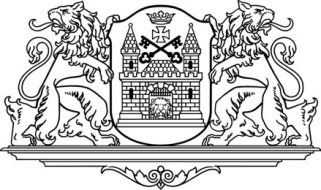 RĪGAS DOMERātslaukums 1, Rīga, LV-1050, tālrunis 67012222, e-pasts: riga@riga.lvsaistošie noteikumiRīgāPar kārtību, kādā tiek saskaņota un organizēta ielu tirdzniecībaIzdoti saskaņā ar Pašvaldību likuma 45. panta otrās daļas 2. punktu, Alkoholisko dzērienu aprites likuma 8. panta pirmo daļu un Ministru kabineta 2010. gada 12. maija noteikumu Nr. 440 “Noteikumi par tirdzniecības veidiem, kas saskaņojami ar pašvaldību, un tirdzniecības organizēšanas kārtību” 8., 9. punktu, 15.8. un 19.7. apakšpunktu1. Vispārīgie jautājumi1. Saistošie noteikumi (turpmāk – noteikumi) nosaka:1.1. kārtību, kādā ar Rīgas valstspilsētas pašvaldību (turpmāk arī – pašvaldība) tiek saskaņota:1.1.1. jaunas ielu tirdzniecības vietas reģistrēšana vai izmaiņas reģistrētā ielu tirdzniecības vietā;1.1.2. ielu tirdzniecība un saņemama atļauja:1.1.2.1. ielu tirdzniecībai reģistrētajā ielu tirdzniecības vietā;1.1.2.2. ielu tirdzniecības organizēšanai reģistrētajā ielu tirdzniecības vietā;1.1.2.3. ielu tirdzniecībai pasākuma laikā;1.1.2.4. ielu tirdzniecības organizēšanai pasākuma laikā;1.1.2.5. īslaicīga rakstura ielu tirdzniecībai;1.1.2.6. īslaicīga rakstura ielu tirdzniecības organizēšanai;1.1.2.7. ielu tirdzniecības organizēšanai Ziemassvētku laikā;1.2. kārtību, kādā ar pašvaldību saskaņojama sabiedriskās ēdināšanas pakalpojumu sniegšana un saņemama ielu tirdzniecības atļauja sabiedriskās ēdināšanas pakalpojumu sniegšanai;1.3. tirdzniecības dalībnieka un tirdzniecības organizatora pienākumus kārtības nodrošināšanai;1.4. tirdzniecības vietās realizējamo preču grupas;1.5. nosacījumus pašvaldības izsniegtās ielu tirdzniecības atļaujas darbības apturēšanai uz laiku;1.6. gadījumus un nosacījumus, kad tirdzniecības organizators ir tiesīgs noteikt tirdzniecības dalībniekam maksu par ielu tirdzniecības organizēšanas nodrošināšanu, ja ielu tirdzniecība tiek organizēta pašvaldības īpašumā vai tiesiskajā valdījumā esošajā nekustamajā īpašumā;1.7. alkoholisko dzērienu mazumtirdzniecības īpašo kārtību ielu tirdzniecībā sabiedrisko pasākumu norises vietā;1.8. administratīvo atbildību par noteikumu neievērošanu.2. Noteikumos lietotie termini:2.1. tirdzniecības vietas platība – visu tirdzniecības norisei nepieciešamo elementu kopas (tirdzniecības vietas specializētās iekārtas, galdi, letes u. tml., jumtiņš, saulessargs u. tml., soli, krēsli, kāpšļi, mantu glabāšanas kastes, atkritumu urnas) un tirgotāja aizņemamās platības (minimālā 0,60 m x 0,60 m) summārā projekcija uz zemes;2.2. ietves brīvais platums – attālums uz ietves, uz zemes un gaisa telpā no visvairāk izvirzītā ielu tirdzniecības vietas objekta (piemēram, saulessarga, jumtiņa vai transportlīdzekļa atvērto konstrukciju tālākās malas) un pircējam paredzētās zonas (minimālais platums 60 cm) malējās robežas līdz jebkāda kustību traucējoša elementa (fasādes visvairāk izvirzītā elementa, koka apdobes malas, autostāvvietas drošības zonas robežas, staba, velostatīva un cita brīvi stāvoša izvirzīta elementa) malējai robežai;2.3. piebrauktuves un iebrauktuves platums – operatīvajam transportam paredzēts attālums uz brauktuves vai ietves, uz zemes un gaisa telpā no visvairāk izvirzītā ielu tirdzniecības vietas objekta (piemēram, saulessarga vai jumtiņa) un pircējam paredzētās zonas (minimālais platums 60 cm) malējās robežas līdz jebkāda transporta kustību traucējoša elementa (fasādes visvairāk izvirzītā elementa, staba, velostatīva un cita brīvi stāvoša izvirzīta elementa) malējai robežai. 3. Ja ielu tirdzniecība tiek organizēta pašvaldības īpašumā vai tiesiskajā valdījumā esošajā nekustamajā īpašumā, tirdzniecības organizators ir tiesīgs noteikt tirdzniecības dalībniekam maksu par ielu tirdzniecības organizēšanas nodrošināšanu, nepārsniedzot faktisko tirdzniecības nodrošināšanas izmaksu apjomu un sadalot to proporcionāli tirdzniecības dalībnieku skaitam, šādos gadījumos:3.1. ja pasākuma, kura laikā tiek organizēta ielu tirdzniecība, organizators ir pašvaldība;3.2. ja par pasākuma rīkošanu, kura laikā tiek organizēta ielu tirdzniecība, vai ielu tirdzniecības organizēšanu Ziemassvētku laikā ar pašvaldību tiek noslēgts sadarbības līgums, projekta finansēšanas līgums vai vienošanās par saistību izpildi;3.3. ja pašvaldības īpašumā esošais nekustamais īpašums ir iznomāts ar apbūves tiesībām saimnieciskās darbības veikšanai, tostarp ielu tirdzniecības vietu iekārtošanai un ielu tirdzniecības organizēšanai, un zemes nomas līguma termiņš nav mazāks par 10 gadiem.4. Gadījumos, kad par ielu tirdzniecību ir jāmaksā pašvaldības nodeva par tirdzniecību publiskās vietās, ielu tirdzniecības atļauja tiek izsniegta pēc minētās nodevas samaksāšanas. 5. Tirdzniecības dalībnieka, tirdzniecības organizatora vai 9. punktā minētā iesnieguma iesniedzēja – fiziskas personas datus (vārds, uzvārds un personas kods) pašvaldība pārbauda Pilsonības un migrācijas lietu pārvaldes pārziņā esošajā Iedzīvotāju reģistrā ar nolūku pārliecināties par sniegto datu pareizību un attiecīgās personas esamību.6. Tirdzniecības dalībnieka vai tirdzniecības organizatora – fiziskas personas datus (vārds, uzvārds un personas kods) pašvaldība pārbauda Pārtikas un veterinārā dienesta reģistros ar nolūku pārliecināties, vai persona atbilst noteikumu 92.2.8.4. vai 92.6.11. apakšpunkta kritērijiem.7. Noteikumu 1.1.1. apakšpunktā minētajā gadījumā pašvaldība personas datus (vārds, uzvārds un personas kods) glabā piecus gadus pēc iesnieguma izskatīšanas un jaunas ielu tirdzniecības vietas reģistrēšanas vai izmaiņu reģistrētā ielu tirdzniecības vietā reģistrēšanas. 8. Noteikumu 1.1.2. un 1.2. apakšpunktā minētajos gadījumos pašvaldība personas datus (vārds, uzvārds un personas kods) glabā vienu gadu pēc attiecīgā iesnieguma izskatīšanas un ielu tirdzniecības atļaujas izsniegšanas.2. Kārtība, kādā pašvaldībā tiek saskaņota jaunas ielu tirdzniecības vietas reģistrēšana vai izmaiņas iepriekš reģistrētajā ielu tirdzniecības vietā9. Lai reģistrētu jaunu ielu tirdzniecības vietu pašvaldības Reģistrēto ielu tirdzniecības vietu sarakstā vai veiktu izmaiņas iepriekš reģistrētajā ielu tirdzniecības vietā, Rīgas Apkaimju iedzīvotāju centrā (turpmāk arī – Apkaimju iedzīvotāju centrs) iesniedz iesniegumu (1. pielikums) un iesnieguma veidlapas pielikumā  norādītos dokumentus.10. Apkaimju iedzīvotāju centrs jaunu ielu tirdzniecības vietu reģistrē Reģistrēto ielu tirdzniecības vietu sarakstā, ja tās izveidi akceptē:10.1. pašvaldības Pilsētas attīstības departaments (turpmāk – Pilsētas attīstības departaments) – par tirdzniecības vietas vizuālo risinājumu, izvietojumu, aizņemamās teritorijas platību un izmēriem;10.2. pašvaldības Ārtelpas un mobilitātes departaments (turpmāk arī – Ārtelpas un mobilitātes departaments) – par tirdzniecības vietas izvietojumu, aizņemamās teritorijas platību un izmēriem, ja tirdzniecības vieta plānota ielas sarkanajās līnijās;10.3. attiecīgās zemes īpašnieks vai valdītājs.11. Izmaiņas iepriekš reģistrētajā ielu tirdzniecības vietā tiek izskatītas šajā nodaļā noteiktajā kārtībā atbilstoši izmaiņu saturam.12. Pēc noteikumu 10. punktā minēto saskaņojumu saņemšanas jaunā ielu tirdzniecības vieta vai izmaiņas iepriekš reģistrētajā ielu tirdzniecības vietā tiek ietvertas Reģistrēto ielu tirdzniecības vietu sarakstā.13. Reģistrētās ielu tirdzniecības vietas iekārtošanā, izņemot, ja tirdzniecības vieta ir pašvaldības iekārtota vai ir saskaņota Pilsētas attīstības departamentā kā teritorijas labiekārtojuma projekts, ievēro šādas prasības:13.1. jāparedz konkrētās Rīgas pilsētvides zonas apbūves raksturam un mērogam atbilstošs dizaina risinājums;13.2. tirdzniecības vieta tiešā arhitektūras pieminekļa tuvumā nedrīkst traucēt tā vizuālo uztveri, nedrīkst izjaukt kultūrvēsturiskās vides tēlu, vērtību kopuma radīto noskaņu;13.3. Rīgas vēsturiskajā centrā un aizsargājamās apbūves teritorijās tirdzniecības aprīkojuma dizainā pieļaujams izmantot tikai:13.3.1. augstvērtīgus, ilgmūžīgus un kvalitatīvus materiālus;13.3.2. kvalitatīvi izpildītus dizaina risinājumus;13.3.3. pilsētvidē integrējamus, krāsu kontrastu neveidojošus klusinātus toņus vai monohromu kolorītu;13.4. aizliegts izvietot tirdzniecības vietu pie B un C kategorijas ielām, ja tas pasliktina konkrētās pilsētvides vizuālo kvalitāti;13.5. aizliegts izvietot tirdzniecības vietu pie publisku ēku ieejām, pasliktinot konkrētās ēkas arhitektonisko kvalitāti vai konkrētās pilsētvides individuālo identitāti;13.6. nedrīkst aizsegt gājēju un pazemes pārejas, kāpņu priekšlaukumus;13.7. aizliegts bojāt zaļo zonu un apstādījumus;13.8. aizliegts aizsegt skatlogus bez to īpašnieka vai lietotāja piekrišanas, elektroniskās kartes apkalpošanas ierīces skaidras naudas iemaksai un/vai izņemšanai, stacionārus reklāmas un vides objektus, esošas tirdzniecības vietas, informatīvas zīmes, satiksmes organizācijas tehniskos līdzekļus, pakomātus, preču piegādes zonas un tamlīdzīgus objektus;13.9. tiek nodrošināts piebrauktuves un iebrauktuves platums vismaz 3,50 m un brīva piekļuve inženierkomunikāciju akām;13.10. tirdzniecības vieta netraucē gājēju plūsmu un satiksmi, ietves brīvais platums ir vismaz 1,20 m Vecrīgā, ne mazāk kā 2 m Rīgas vēsturiskajā centrā un ne mazāk kā 1,50 m pārējā Rīgas teritorijā;13.11. ir paredzētas atkritumu urnas karsto uzkodu un bezalkoholisko dzērienu tirdzniecības vietās;13.12. tirdzniecības aprīkojumam jābūt viegli pārvietojamam, nav pieļaujamas būves;13.13. aizliegts izvietot teltis, noliktavas, nojumes ar nolaižamām sienām vai cita veida norobežojošas konstrukcijas (izņemot pludmales teritorijas);13.14. aizliegta plēves un zemas kvalitātes materiālu izmantošana;13.15. aizliegta  iekštelpu interjera mēbeļu izmantošana;13.16. pieļaujams tikai viegli pārvietojams, uz riteņiem vai uz balstiem stiprināts (ne mazāk kā 10 cm augstumā virs zemes) mobils ielu tirdzniecības aprīkojums ar jumtu no ruļļu materiāla (impregnēta auduma, tenta u. tml. materiāla, izņemot plēvi) un mobili saulessargi/lietussargi bez ieseguma materiāla pārkarēm zem kupola malas; nav pieļaujams šīfera, kārniņu, dēļu, šūnu polikarbonāta, skārda lokšņu u. tml. jumta segums; jumta ieseguma apakšējai malai jāatrodas vismaz 2,20 m virs ietves līmeņa;13.17. visi ielu tirdzniecības vietas elementi, kā arī divu (un vairāk) vienkopus izvietotu tirdzniecības vietu dizaina risinājumi ir stilistiski vienoti;13.18. rindā izvietotām tirdzniecības vietām ir vienots dizaina risinājums; 13.19. ielu tirdzniecības vietām, kas izvietotas ielu sarkanajās līnijās, ir šādi izmēri: 13.19.1. tirdzniecības vietas platība – 1,50 m x 2 m;13.19.2. tirdzniecības vietas platība saldējuma tirdzniecībai – 1 m x 1,50 m;13.19.3. tirdzniecības vietas platība ziedu tirdzniecībai – 1,50 m x 3 m;13.19.4. augstums tirdzniecības virsmai – 1 m, kopējai tirdzniecības iekārtai nepārsniedzot 1,30 m, izņemot tirdzniecībai aprīkotu velosipēdu;13.20. mehāniskā transportlīdzekļa, rūpnieciski izgatavotas tirdzniecībai paredzētas piekabes (treilera), kas pārsniedz noteikumu 13.19. apakšpunktā noteiktos izmērus, izmantošana:13.20.1. aizliegta ierīkotās peldvietās un pludmalē;13.20.2. atļauta, ja mehāniskā transportlīdzekļa pilna masa nepārsniedz 3500 kg, piekabes  (treilera) pilna masa nepārsniedz 1750 kg;13.21. ja ielu tirdzniecība plānota tirdzniecības centra vai citas publiskas ēkas autostāvvietā, pievieno attiecīgās publiskās ēkas īpašnieka vai tiesiskā valdītāja sagatavota informācija par būvprojektā norādīto minimāli nepieciešamo autostāvvietu skaitu, tirdzniecības telpu platību, darbinieku skaitu un faktisko autotransporta stāvvietu skaitu, norādot, ka pēc autostāvvietu skaita pārrēķina atlikušo (autotransporta novietošanai izmantojamo) autostāvvietu skaits nav mazāks par minimāli nepieciešamo autostāvvietu skaitu pie publiskas būves.14. Apkaimju iedzīvotāja centrs apstiprina Reģistrēto ielu tirdzniecības vietu sarakstu. Informācija par reģistrētajām ielu tirdzniecības vietām tiek publicēta pašvaldības tīmekļvietnē www.riga.lv. 14. Ielu tirdzniecības vieta tiek dzēsta no Reģistrēto ielu tirdzniecības vietu saraksta, ja:15.1. tirdzniecības veikšanai ielu tirdzniecības vietā nav izsniegta ielu tirdzniecības atļauja trīs gadus pēc kārtas;15.2. saņemts zemes īpašnieka, valdītāja vai 10.1. un 10.2. apakšpunktā minēto iestāžu pieprasījums slēgt tirdzniecības vietu.3. Kārtība, kādā ar pašvaldību saskaņojama ielu tirdzniecība un tiek izsniegtas ielu tirdzniecības vai tirdzniecības organizēšanas atļaujas3.1. Kārtība, kādā saņemama atļauja ielu tirdzniecībai vai tirdzniecības organizēšanai reģistrētajā ielu tirdzniecības vietā16. Atļauja ielu tirdzniecībai reģistrētajā ielu tirdzniecības vietā (2. pielikums) vai atļauja ielu tirdzniecības organizēšanai reģistrētajā ielu tirdzniecības vietā (3. pielikums) (turpmāk – atļauja) tiek izsniegta, ja ielu tirdzniecības vieta ir saskaņota noteikumu 2. nodaļā noteiktajā kārtībā un plānotā tirdzniecība atbilst attiecīgās reģistrētās ielu tirdzniecības vietas darbības nosacījumiem.17. Lai saņemtu atļauju, tirdzniecības dalībnieks vai tirdzniecības organizators Apkaimju iedzīvotāju centrā iesniedz iesniegumu (4. vai 5. pielikums) un iesnieguma veidlapas pielikumā norādītos dokumentus.18. Atļauju ielu tirdzniecībai reģistrētajā ielu tirdzniecības vietā izsniedz uz iesniegumā norādīto laikposmu kalendārā gada ietvaros vai ne ilgāk kā līdz nākamā gada februāra beigām, ja kopējais tirdzniecības periods nepārsniedz 12 mēnešus.19. Ja tirdzniecības vieta ir pašvaldības iekārtota un aprīkota ar tirdzniecības galdiem:19.1. pieteikties tirdzniecības atļaujai var ne agrāk kā trīs mēnešus pirms plānotās tirdzniecības uzsākšanas dienas;19.2. ja tirdzniecība plānota atsevišķās mēneša dienās, atļauju izdod uz laiku, kas nav ilgāks par trim mēnešiem;19.3. atļauja vienam tirdzniecības dalībniekam vienā adresē un vienā laikā tiek izsniegta uz vietu skaitu, kas nav lielāks par konkrētajā adresē esoša viena tirdzniecības galda vietu skaitu.20. SIA “Rīgas meži” apsaimniekotajās teritorijās ielu tirdzniecība vai ielu tirdzniecības organizēšana reģistrētajā ielu tirdzniecības vietā ir veicama tikai iepriekš saskaņotās ielu tirdzniecības vietās. Tiesības veikt ielu tirdzniecību vai organizēt ielu tirdzniecību tiek iegūtas SIA “Rīgas meži” rīkotas izsoles rezultātā. 21. Pilsētas attīstības departamenta saskaņojuma saņemšanai Pilsētas attīstības departamentā iesniedz projektu A4 vai A3 formātā (dokumenti noformējami atbilstoši 6. pielikumā norādītajam paraugam; iesniedzot papīra formā, projektu iesniedz trijos eksemplāros), tā sastāvā iekļaujot:21.1. projekta iesniegšanas gadā uzņemtu ielu tirdzniecības vietas krāsainu fotofiksāciju A4 formātā bez tirdzniecības vietas izvietojuma;21.2. objekta novietni atbilstoši mērogam (ar norādītiem izmēriem, piesaistēm un ietves/brauktuves brīvo platumu) inženiertīklu situācijas plānā vai zemesgabala robežu plānā,;21.3. detalizētu vietas iekārtojumu plānā mērogā 1:100 vai 1:50 ar izmēriem, piesaistēm un ietves brīvo platumu un brauktuves brīvo platumu, kas saskaņots ar Ārtelpas un mobilitātes departamentu, ja darbība plānota ielas sarkanajās līnijās. Jānorāda ietves taktilās virsmas, vadulas, velojoslas, apdobes, reklāmas objekti, ceļa zīmes, laternas, inženierkomunikāciju aprīkojums, labiekārtojuma elementi (augu konteineri, soliņi, velostatīvi u. tml.), kā arī tirdzniecības vietas platība;21.4. detalizētu dizaina risinājumu, norādot izmērus, materiālu, krāsu un reklāmas izvietojumu;21.5. ielu tirdzniecības vietas krāsainu skici vai vizualizāciju vides kontekstā (jauniem risinājumiem), vai tās fotofiksāciju vides kontekstā (atkārtoti iesniegtajiem risinājumiem);21.6. ja tirdzniecības vietas risinājumā tiek izmantots mehāniskais transportlīdzeklis vai rūpnieciski izgatavota tirdzniecībai paredzēta piekabe (treileris), norāda attiecīgā transportlīdzekļa reģistrācijas numuru;21.7. transportlīdzekļa/treilera izvietojumu plānā mērogā 1:100 vai 1:50 ar izmēriem un piesaistēm, uzrādot jumtiņa projekciju uz zemes, kā arī noteikumu 21.1., 21.2. un 21.5. apakšpunktā minētos dokumentus, ja tirdzniecība tiek veikta tikai no mehāniskā transportlīdzekļa vai rūpnieciski izgatavotas tirdzniecībai paredzētas piekabes (treilera) bez papildu tirdzniecības vietas iekārtojuma ārpus transportlīdzekļa vai tirdzniecības vieta netiek speciāli iekārtota.22. Pilsētas attīstības departaments saskaņo ielu tirdzniecības vietas risinājumu uz laiku līdz trim gadiem. Pilsētas attīstības departamenta saskaņojums ir spēkā, ja netiek mainīts tirdzniecības vietas novietojums un vizuālais risinājums, kā arī nemainās faktiskie un tiesiskie apstākļi.23. Ārtelpas un mobilitātes departaments saskaņo ielu tirdzniecības vietas izvietojumu uz laiku līdz trim gadiem vai uz laiku līdz ielas, ielas elementu vai inženierkomunikāciju izbūves, pārbūves, atjaunošanas darbu veikšanai. Ielu tirdzniecības vietas izvietojums ir saskaņojams atkārtoti, ja pēc saskaņojuma saņemšanas:23.1. tiek veiktas izmaiņas objekta novietnei būvju situācijas plānā; 23.2. tiek uzstādīti satiksmes organizācijas tehniskie līdzekļi (ceļa zīmes, velostatīvi u. c.) vai reklāmas objekti, kas izvietoti ielu tirdzniecības vietas aizņemamās teritorijas platībā vai blakus tai, vai ja šo satiksmes organizācijas tehnisko līdzekļu darbība attiecas uz ielu tirdzniecības vietas aizņemamās teritorijas platību.24. Projekts Pilsētas attīstības departamentā nav jāsaskaņo:24.1. ja ielu tirdzniecības vietas vizuālais risinājums, izvietojums, aizņemamās teritorijas platība un izmēri ir saskaņoti vienam un tam pašam ielu tirdzniecības dalībniekam attiecīgā kalendārā gada vai gadalaika ietvaros, tostarp reģistrējot jaunu ielu tirdzniecības vietu; 24.2. ja pēc tam, kad beidzies Pilsētas attīstības departamenta saskaņojuma derīguma termiņš, nav mainījušies faktiskie un tiesiskie apstākļi, ja nav realizējušies 23.1. un 23.2. apakšpunktā minētie nosacījumi un ielu tirdzniecības dalībnieks vēlas iekārtot ielu tirdzniecības vietu atbilstoši pēdējam Pilsētas attīstības departamentā saskaņotajam projektam; 17. punktā minētajā iesniegumā jānorāda, ka tirdzniecības dalībnieks nodrošinās ielu tirdzniecības vietas atbilstību pēdējam Pilsētas attīstības departamentā saskaņotajam projektam, un jāpievieno 21.1. un 21.5. apakšpunktā minētais dokuments;24.3. ja ielu tirdzniecības vieta ir pašvaldības iekārtota un aprīkota ar tirdzniecības galdiem;24.4. ja ielu tirdzniecības vietu iekārto atbilstoši Pilsētas attīstības departamenta noteiktajam tipveida risinājumam, kas publicēts pašvaldības portālā www.riga.lv.25. Pilsētas attīstības departaments, saskaņojot izmaiņas ielu tirdzniecības vietas izvietojumā attiecīgā nekustamā īpašuma robežu ietvaros, aktualizē pieļaujamo ielu tirdzniecības vietas izvietojumu iepriekš reģistrētajā vietā ar nosacījumu, ja ir saņemta attiecīgā nekustamā īpašuma īpašnieka vai valdītāja piekrišana.26. Ielu tirdzniecības vietas iekārtošanā jāņem vērā noteikumu 13. punktā ietvertās prasības.27. Noteikumu 17. punktā noteiktajā kārtībā iesniegtais iesniegums uzskatāms par derīgu vienu gadu no dokumentu reģistrēšanas pašvaldībā noteikumu 28. punktā minētā lēmuma pieņemšanai, izņemot, ja kādam no iesniegumam pievienotajiem dokumentiem ir beidzies derīguma termiņš vai mainījušies faktiskie vai tiesiskie apstākļi.28. Apkaimju iedzīvotāju centrs izsniedz atļauju atbilstoši ielu tirdzniecības norises laikam un ilgumam vai samaksātajai pašvaldības nodevai par tirdzniecību publiskās vietās, kam pievieno  Pilsētas attīstības departamenta saskaņotās ielu tirdzniecības vietas izvietojuma plāna kopiju, izņemot, ja ielu tirdzniecības vieta ir pašvaldības iekārtota un aprīkota ar tirdzniecības galdiem, un saskaņoto tirdzniecības dalībnieku sarakstu (tirdzniecības organizēšanas gadījumā), vai pieņem lēmumu par atteikumu izsniegt atļauju.3.2. Kārtība, kādā saņemama atļauja ielu tirdzniecībai vai tirdzniecības organizēšanai pasākuma laikā29. Lai saņemtu atļauju ielu tirdzniecībai pasākuma laikā vai atļauju ielu tirdzniecības organizēšanai pasākuma laikā (turpmāk – atļauja), ielu tirdzniecības dalībnieks vai ielu tirdzniecības organizators izvēlas vienu no šādiem iesniegumu iesniegšanas veidiem: 29.1. elektroniski aizpilda un iesniedz iesniegumu pašvaldības pakalpojumu portālā www.eriga.lv vai valsts pārvaldes pakalpojumu portālā www.latvija.lv, pievienojot tam krāsaini skenētas noteikumu 31. punktā minēto dokumentu datnes;29.2. Apkaimju iedzīvotāju centrā elektroniskā iesnieguma sagatavošanai iesniedz 30. punktā norādīto informāciju un uzrāda 31. punktā norādīto dokumentu oriģinālus, kurus Apkaimju iedzīvotāju centra speciālists ieskenē un elektroniski pievieno iesniegumam. 30. Iesnieguma sagatavošanai 29.2. apakšpunktā minētajā gadījumā Apkaimju iedzīvotāju centram iesniedzama šāda informācija:30.1. ielu tirdzniecības dalībnieks vai organizators (fiziskai personai norādāms vārds, uzvārds un personas kods (ja fiziskā persona nav reģistrējusi saimniecisko darbību) vai nodokļu maksātāja reģistrācijas kods (ja fiziskā persona ir reģistrējusi saimniecisko darbību); juridiskai personai norādāms tās nosaukums un nodokļu maksātāja reģistrācijas kods);30.2. pasākums un tā organizators;30.3. ielu tirdzniecības norises vieta, datums un laiks;30.4. ielu tirdzniecībā realizējamās preču grupas; 30.5. ielu tirdzniecības organizēšanas gadījumā – tirdzniecības vietu skaits;30.6. ielu tirdzniecības dalībnieka vai organizatora kontaktinformācija (tālruņa numurs (tiks izmantots neskaidru jautājumu par iesniegumā norādīto vai iesniegtajiem dokumentiem precizēšanai), e-pasta adrese (tiks izmantota atbildes uz iesniegumu nosūtīšanai gadījumā, kad nav oficiālās elektroniskās adreses, un/vai precizējošas informācijas nosūtīšanai)).31. Iesniegumam atļaujas saņemšanai pievieno:31.1. saskaņojumu ar pasākuma organizatoru, izņemot gadījumus, kad pasākuma organizators un ielu tirdzniecības dalībnieks vai ielu tirdzniecības organizators ir viena un tā pati persona;31.2. aktuālu ielu tirdzniecības vietas krāsainu fotofiksāciju A4 formātā (bez tirdzniecības vietas aprīkojuma);31.3. aktuālu ielu tirdzniecības vietas aprīkojuma skici, fotofiksāciju vai tās vizualizāciju vides kontekstā (A4 formātā);31.4. objekta novietni atbilstoši mērogam (ar norādītiem izmēriem, piesaistēm un ietves/brauktuves brīvo platumu) inženiertīklu situācijas plānā vai zemesgabala robežu plānā; 31.5. ielu tirdzniecības vietas aprīkojuma izvietojumu shēmā, kurā atbilstoši mērogam  A4 formātā jāatspoguļo tirdzniecības vietas izmēri, piesaistes blakus izvietotiem pilsētvides un labiekārtojuma objektiem, ietves un brauktuves brīvais platums;31.6. saskaņojumu ar nekustamā īpašuma īpašnieku vai tiesisko valdītāju – privātpersonu – vai valsts un pašvaldības īpašumā esoša nekustamā īpašuma valdītāju un apsaimniekotāju;31.7. ielu tirdzniecības organizēšanas gadījumā – ielu tirdzniecības dalībnieku sarakstu, kurā norādīts fiziskās personas vārds, uzvārds un personas kods vai nodokļu maksātāja kods, juridiskās personas nosaukums un nodokļu maksātāja reģistrācijas numurs, realizējamās preču grupas un aizņemto tirdzniecības vietu skaits;31.8. ielu tirdzniecības dalībnieka apliecinājumu par Valsts ieņēmumu dienestā reģistrētas nodokļu un citu maksājumu reģistrēšanas elektroniskās ierīces vai iekārtas tehniskās pases vai Valsts ieņēmumu dienestā reģistrētu kvīšu esību;31.9. ielu tirdzniecības dalībnieka apliecinājumu, ka speciālā iekārta tiks ekspluatēta atbilstoši ražotāja prasībām un ievērojot ugunsdrošības noteikumus, ja paredzēta tirdzniecība no speciālām iekārtām ar karstajām uzkodām vai bezalkoholiskajiem dzērieniem izlejamā veidā.	32. SIA “Rīgas meži” apsaimniekotajās teritorijās ielu tirdzniecība pasākuma laikā tiek organizēta tikai iepriekš noteiktās vietās, izņemot valsts vai pašvaldības organizētos vai līdzfinansētos pasākumus. Ar SIA “Rīgas meži” valdes priekšsēdētāja rīkojumu noteiktās tirdzniecības organizēšanas vietas tiek publicētas pašvaldības tīmekļvietnē www.riga.lv.33. Ielu tirdzniecības vietas iekārtošanā tirdzniecībai vai tirdzniecības organizēšanai pasākuma laikā ievēro šādas prasības:33.1. tirdzniecības vietas dizaina risinājums atbilst Rīgas arhitektūrai un videi, konkrētās pilsētvides zonas apbūves raksturam un mērogam, aizliegta plēves un zemas kvalitātes materiālu izmantošana;33.2. pieļaujams izvietot tikai ārtelpai, sezonai, vietai un pasākumam atbilstošu aprīkojumu;33.3. visi ielu tirdzniecības elementi, kā arī, ja tas ir iespējams, blakus izvietotās tirdzniecības vietās, ir stilistiski vienoti un atbilst pasākuma tematikai;33.4. tirdzniecības vietas iekārtojums ir pārvietojams;33.5. aizliegts aizsegt elektronisko kartes apkalpošanas ierīci skaidras naudas iemaksai un/vai izņemšanai, pakomātus, preču piegādes zonas un tamlīdzīgus objektus;33.6. ugunsdzēsības tehnikai paredzēto piebrauktuvju un iebrauktuvju platums ir vismaz 3,50 m un ir brīva piekļuve inženierkomunikāciju akām;33.7. netiek traucēta gājēju plūsma un satiksme, ietves brīvais platums ir ne mazāk kā 1,20 m Vecrīgā, ne mazāk kā 2 m Rīgas vēsturiskajā centrā un ne mazāk kā 1,50 m pārējā pašvaldības administratīvajā teritorijā;33.8. aizliegts izvietot tirdzniecības vietas objektus teritorijā, kas sakrīt ar koka vai krūma lapotnes ārmalas projekciju uz zemes un uzsūcošo sakņu ārējo zonu augsnē.34. Apkaimju iedzīvotāju centrs izsniedz atļauju, kam pievieno saskaņotās ielu tirdzniecības vietas izvietojuma plāna un vizuālā risinājuma kopiju un saskaņoto tirdzniecības dalībnieku sarakstu (tirdzniecības organizēšanas gadījumā), vai pieņem lēmumu par atteikumu izsniegt atļauju. 35. Ja atbilstoši normatīvo aktu prasībām publiska pasākuma rīkošanai jāsaņem Rīgas pilsētas izpilddirektora atļauja vai saskaņojums, atļauja ielu tirdzniecībai vai ielu tirdzniecības organizēšanai pasākuma laikā ir derīga, ja izsniegta atļauja vai saņemts saskaņojums publiska pasākuma rīkošanai.3.3. Kārtība, kādā saņemama atļauja īslaicīga rakstura ielu tirdzniecībai vai tirdzniecības organizēšanai36. Īslaicīga rakstura ielu tirdzniecība ir tirdzniecība vienā vietā vai adresē, ja tās izvietojums neatbilst saskaņotās reģistrētās ielu tirdzniecības vietas izvietojumam, ievērojot šādus nosacījumus: 36.1. tirdzniecība tiek veikta ne ilgāk kā trīs dienas ar tirdzniecības norises starplaiku, kas nav mazāks par četrām dienām (vienas tirdzniecības norise pieļaujama ne biežāk kā reizi nedēļā), tirdzniecībai kalendārajā gadā nepārsniedzot 24 dienas; aprēķinot pieļaujamo dienu skaitu attiecīgajā vietā vai adresē, tiek ņemts vērā arī jau izmantoto dienu skaits attiecīgā kalendārā gada ietvaros atbilstoši 36.2. apakšpunktā noteiktajam;36.2. tirdzniecība tiek veikta ne ilgāk kā trīs dienas ar tirdzniecības norises starplaiku, kas nav mazāks par četrām dienām (vienas tirdzniecības norise pieļaujama ne biežāk kā reizi nedēļā), tirdzniecībai kalendārajā gadā nepārsniedzot 56 dienas, ja tiek realizētas pašu audzētas, pārstrādātas un ražotas pārtikas preces, mājas apstākļos ražotas pārtikas preces, pašu izgatavoti amatniecības vai mākslas darinājumi, vai karstās uzkodas un bezalkoholiskie dzērieni; aprēķinot pieļaujamo dienu skaitu attiecīgajā vietā vai adresē, tiek ņemts vērā arī jau izmantoto dienu skaits attiecīgā kalendārā gada ietvaros atbilstoši 36.1. apakšpunktā noteiktajam;36.3. decembrī un janvārī 24 dienas pēc kārtas tiek veikta tirdzniecība ar eglītēm, ja attiecīgajā vietā vai adresē nav reģistrēta ielu tirdzniecības vieta tirdzniecībai ar eglītēm; aprēķinot pieļaujamo dienu skaitu attiecīgajā vietā vai adresē, netiek ņemts vērā jau izmantoto dienu skaits attiecīgā kalendārā gada ietvaros atbilstoši 36.1. un 36.2. apakšpunktā noteiktajam;36.4. SIA “Rīgas meži” apsaimniekotajās teritorijās īslaicīga rakstura ielu tirdzniecība tiek organizēta tikai iepriekš noteiktās ielu tirdzniecības organizēšanas vietās. Tiesības organizēt īslaicīga rakstura ielu tirdzniecību tiek iegūtas SIA “Rīgas meži” rīkotas izsoles rezultātā. Ar SIA “Rīgas meži” valdes priekšsēdētāja rīkojumu noteiktās tirdzniecības organizēšanas vietas tiek publicētas pašvaldības tīmekļvietnē www.riga.lv.37. Lai saņemtu atļauju īslaicīga rakstura ielu tirdzniecībai vai atļauju īslaicīga rakstura ielu tirdzniecības organizēšanai (turpmāk – atļauja), ielu tirdzniecības dalībnieks vai ielu tirdzniecības organizators izvēlas vienu no šādiem iesnieguma iesniegšanas veidiem:37.1. elektroniski aizpilda un iesniedz iesniegumu pašvaldības pakalpojumu portālā www.eriga.lv, pievienojot tam krāsaini skenētas noteikumu 39. punktā minēto dokumentu datnes;37.2. Apkaimju iedzīvotāju centrā elektroniskā iesnieguma sagatavošanai iesniedz 38. punktā norādīto informāciju un uzrāda 39. punktā norādīto dokumentu oriģinālus, kurus Apkaimju iedzīvotāju centra speciālists ieskenē un elektroniski pievieno iesniegumam.38. Iesnieguma sagatavošanai 37.2. apakšpunktā minētajā gadījumā Apkaimju iedzīvotāju centram iesniedzama šāda informācija:38.1. ielu tirdzniecības dalībnieks vai organizators (fiziskai personai norādāms vārds, uzvārds un personas kods (ja fiziskā persona nav reģistrējusi saimniecisko darbību) vai nodokļu maksātāja reģistrācijas kods (ja fiziskā persona ir reģistrējusi saimniecisko darbību); juridiskai personai norādāms tās nosaukums un nodokļu maksātāja reģistrācijas kods);38.2. ielu tirdzniecības norises vieta, datums un laiks;38.3. ielu tirdzniecībā realizējamās preču grupas; 38.4. ielu tirdzniecības organizēšanas gadījumā – tirdzniecības vietu skaits; 38.5. ielu tirdzniecības dalībnieka vai organizatora kontaktinformācija (tālruņa numurs (tiks izmantots neskaidru jautājumu par iesniegumā norādīto vai iesniegtajiem dokumentiem precizēšanai), e-pasta adrese (tiks izmantota atbildes uz iesniegumu nosūtīšanai gadījumā, kad nav oficiālās elektroniskās adreses, un/vai precizējošas informācijas nosūtīšanai)).39. Iesniegumam atļaujas saņemšanai pievieno:39.1. aktuālu (atbilstoši dokumentu iesniegšanas gadam) ielu tirdzniecības vietas krāsainu fotofiksāciju A4 formātā bez tirdzniecības vietas izvietojuma (paraugs 7. pielikumā);39.2. aktuālu un plānam atbilstošu ielu tirdzniecības vietas krāsainu skici vai vizualizāciju vides kontekstā (jauniem risinājumiem), vai tās fotofiksāciju vides kontekstā (atkārtoti iesniegtajiem risinājumiem) A4 formātā (paraugs 7. pielikumā);39.3. ielu tirdzniecības vietas izvietojumu situācijas plānā vai zemesgabala robežu plānā atbilstoši mērogam ar aktuālām zemesgabala robežām un zemesgabalu kadastra apzīmējumiem A4 formātā (paraugs 7. pielikumā);39.4. detalizēts ielu tirdzniecības vietas aprīkojuma izvietojums shēmā mērogā 1:100 vai 1:50 (A4 formātā) ar izmēriem, piesaistēm, ietves/brauktuves brīvo platumu, norādot tirdzniecības vietas platību;39.5. saskaņojumu ar nekustamā īpašuma īpašnieku vai tiesisko valdītāju – privātpersonu – vai valsts un pašvaldības īpašumā esoša nekustamā īpašuma valdītāju un apsaimniekotāju;39.6. ielu tirdzniecības organizēšanas gadījumā – tirdzniecības dalībnieku sarakstu, kurā norādīts fiziskās personas vārds, uzvārds un personas kods vai nodokļu maksātāja reģistrācijas kods, juridiskās personas nosaukums un nodokļu maksātāja reģistrācijas kods, realizējamās preču grupas un aizņemto tirdzniecības vietu skaits;39.7. ielu tirdzniecības dalībnieka apliecinājumu par Valsts ieņēmumu dienestā reģistrētas nodokļu un citu maksājumu reģistrēšanas elektroniskās ierīces vai iekārtas tehniskās pases vai Valsts ieņēmumu dienestā reģistrētu kvīšu esību;39.8. ielu tirdzniecības dalībnieka apliecinājumu, ka speciālā iekārta tiks ekspluatēta atbilstoši ražotāja prasībām un, ievērojot ugunsdrošības noteikumus, ja paredzēta tirdzniecība no speciālām iekārtām ar karstām uzkodām vai bezalkoholiskajiem dzērieniem izlejamā veidā.40. Īslaicīga rakstura ielu tirdzniecības vietas iekārtošanā ievēro šādas prasības:40.1. tirdzniecības vietas dizaina risinājums atbilst Rīgas arhitektūrai un videi, konkrētās pilsētvides zonas apbūves raksturam un mērogam, aizliegta plēves un zemas kvalitātes materiālu izmantošana;40.2. tirdzniecības vieta tiešā arhitektūras pieminekļa tuvumā netraucē tā kopējā tēla uztveres iespēju;40.3. aizliegts izvietot ielu tirdzniecības vietu pie B un C kategorijas ielām teritorijās starp ēku ielas fasādi un ielas sarkano līniju, izņemot, ja tiek realizētas pašu ražotas pārtikas preces vai pašu izgatavoti amatniecības darinājumi;40.4. ja ielu tirdzniecība plānota citas publiskas ēkas autostāvvietā, iesniedzējam ir jāpievieno attiecīgās publiskās ēkas īpašnieka vai tiesiskā valdītāja sagatavota informācija par būvprojektā norādīto minimāli nepieciešamo autostāvvietu skaitu, tirdzniecības telpu platību, darbinieku skaitu un faktisko autotransporta stāvvietu skaitu, norādot, ka pēc autostāvvietu skaita pārrēķina atlikušo (autotransporta novietošanai izmantojamo) stāvvietu skaits nav mazāks par minimāli nepieciešamo stāvvietu skaitu pie publiskas būves;40.5. aizliegts aizsegt ieejas ēkās, gājēju un pazemes pārejas, kāpņu priekšlaukumus;40.6. aizliegts aizsegt stacionārus reklāmas objektus, pastāvīgās tirdzniecības vai pakalpojumu sniegšanas vietas skatlogu bez tā īpašnieka piekrišanas, informatīvas zīmes un satiksmes organizācijas tehniskos līdzekļus;40.7. aizliegts aizsegt elektronisko kartes apkalpošanas ierīci skaidras naudas iemaksai un/vai izņemšanai, pakomātus, preču piegādes zonas un tamlīdzīgus objektus;40.8. tirdzniecības vieta netraucē gājēju plūsmu un satiksmi, ietves brīvais platums ir ne mazāk kā 1,20 m Vecrīgā, ne mazāk kā 2 m Rīgas vēsturiskajā centrā un ne mazāk kā 1,50 m pārējā Rīgas teritorijā;40.9. ugunsdzēsības tehnikai paredzēto piebrauktuvju un iebrauktuvju platums ir vismaz 3,50 m un ir brīva piekļuve inženierkomunikāciju akām;40.10. pieļaujams izvietot tikai ārtelpai, sezonai un vietai atbilstošu aprīkojumu;40.11. visi ielu tirdzniecības vietas elementi un blakus izvietotās tirdzniecības vietas ir stilistiski vienotas;40.12. aizliegts ielu tirdzniecības vietās izvietot slēgtas teltis, noliktavas un citus līdzīgus objektus;40.13. tirdzniecības vietas iekārtojums ir pārvietojams;40.14. aizliegts izvietot stacionāras iekārtas un īslaicīgas lietošanas būves (t. sk. kioskus, paviljonus).41. Apkaimju iedzīvotāju centrs izsniedz atļauju, kam pievieno saskaņotās tirdzniecības vietas izvietojuma un vizuālā risinājuma kopiju un saskaņoto tirdzniecības dalībnieku sarakstu (tirdzniecības organizēšanas gadījumā), vai pieņem lēmumu par atteikumu izsniegt atļauju.3.4. Kārtība, kādā saņemama atļauja ielu tirdzniecības organizēšanaiZiemassvētku laikā42. Ielu tirdzniecības organizēšana Ziemassvētku laikā ir tirdzniecība, kas tiek veikta laikposmā no 19. novembra līdz 15. janvārim.43. Ielu tirdzniecības organizēšanai Ziemassvētku laikā Esplanādē un Doma laukumā tiek rīkots konkurss. Konkursu saskaņā ar konkursa nolikumu rīko Apkaimju iedzīvotāju centrs. Konkursa vērtēšanas komisija tiek apstiprināta ar Rīgas pilsētas izpilddirektora rīkojumu. Konkursa vērtēšanas komisija nosaka termiņu ielu tirdzniecības organizēšanai Ziemassvētku laikā attiecīgajā vietā. Ja no konkursa uzvarētāju neatkarīgu apstākļu dēļ nav iespējams organizēt ielu tirdzniecību Esplanādē un Doma laukumā Ziemassvētku laikā, tad konkursa uzvarētājiem tiesības organizēt ielu tirdzniecību Ziemassvētku laikā tiek pagarinātas uz laiku, kad šādas tiesības tika liegtas.44. SIA “Rīgas meži” apsaimniekotajās teritorijās ielu tirdzniecība Ziemassvētku laikā tiek organizēta tikai iepriekš noteiktās vietās. Tiesības organizēt ielu tirdzniecību Ziemassvētku laikā tiek iegūtas SIA “Rīgas meži” rīkotas izsoles rezultātā. Ar SIA “Rīgas meži” valdes priekšsēdētāja rīkojumu noteiktās tirdzniecības organizēšanas vietas tiek publicētas pašvaldības tīmekļvietnē www.riga.lv.45. Lai saņemtu atļauju ielu tirdzniecības organizēšanai Ziemassvētku laikā 
(turpmāk – atļauja), ielu tirdzniecības organizators izvēlas vienu no šādiem iesnieguma iesniegšanas veidiem:45.1. elektroniski aizpilda un iesniedz iesniegumu pašvaldības pakalpojumu portālā www.eriga.lv, pievienojot tam krāsaini skenētas noteikumu 47. punktā minēto dokumentu datnes;45.2. Apkaimju iedzīvotāju centrā elektroniskā iesnieguma sagatavošanai iesniedz 46. punktā norādīto informāciju un uzrāda 47. punktā norādīto dokumentu oriģinālus, kurus Apkaimju iedzīvotāju centra speciālists ieskenē un elektroniski pievieno iesniegumam.46. Iesnieguma sagatavošanai 45.2. apakšpunktā minētajā gadījumā Apkaimju iedzīvotāju centram iesniedzama šāda informācija:46.1. ielu tirdzniecības organizators (fiziskai personai norādāms vārds, uzvārds un nodokļu maksātāja reģistrācijas kods; juridiskai personai norādāms tās nosaukums un nodokļu maksātāja reģistrācijas kods);46.2. ielu tirdzniecības norises vieta, datums un laiks;46.3. ielu tirdzniecības vietu skaits;46.4. ielu tirdzniecības organizatora kontaktinformācija (tālruņa numurs (tiks izmantots neskaidru jautājumu par iesniegumā norādīto vai iesniegtajiem dokumentiem precizēšanai), e-pasta adrese (tiks izmantota atbildes uz iesniegumu nosūtīšanai gadījumā, kad nav oficiālās elektroniskās adreses, un/vai precizējošas informācijas nosūtīšanai)).47. Iesniegumam atļaujas saņemšanai pievieno:47.1. projekta iesniegšanas gadā uzņemtu ielu tirdzniecības vietas krāsainu fotofiksāciju (A4 formātā) bez tirdzniecības vietas izvietojuma;47.2. ielu tirdzniecības vietas krāsainu skici vai vizualizāciju vides kontekstā (jauniem risinājumiem) vai tās fotofiksāciju vides kontekstā (atkārtoti iesniegtajiem risinājumiem) 
(A4 formātā);47.3. objekta novietni atbilstoši mērogam (ar norādītiem izmēriem, piesaistēm un ietves/brauktuves brīvo platumu) inženiertīklu situācijas plānā vai zemesgabala robežu plānā; 47.4. detalizētu ielu tirdzniecības vietas aprīkojuma izvietojumu shēmā mērogā 1:100 vai 1:50 ar izmēriem, piesaistēm, ietves/brauktuves brīvo platumu, norādot tirdzniecības vietas platību (t. sk. žoga, vārtu/ieejas, egļu statīvu un tamlīdzīgu izvietojumu);47.5. saskaņojumu ar nekustamā īpašuma īpašnieku vai tiesisko valdītāju – privātpersonu – vai valsts un pašvaldības īpašumā esoša nekustamā īpašuma valdītāju un apsaimniekotāju;47.6. ielu tirdzniecības dalībnieku sarakstu, kurā norādīts fiziskās personas vārds, uzvārds un personas kods vai nodokļu maksātāja kods, juridiskās personas nosaukums un nodokļu maksātāja reģistrācijas numurs, realizējamās preču grupas un aizņemto tirdzniecības vietu skaits;47.7. ielu tirdzniecības dalībnieka apliecinājumu par Valsts ieņēmumu dienestā reģistrētas nodokļu un citu maksājumu reģistrēšanas elektroniskās ierīces vai iekārtas tehniskās pases vai Valsts ieņēmumu dienestā reģistrētu kvīšu esību;47.8. ielu tirdzniecības dalībnieka apliecinājumu, ka speciālā iekārta tiks ekspluatēta atbilstoši ražotāja prasībām un, ievērojot ugunsdrošības noteikumus, ja paredzēta tirdzniecība no speciālām iekārtām ar karstajām uzkodām vai bezalkoholiskajiem dzērieniem izlejamā veidā.48. Ielu tirdzniecības organizēšanas Ziemassvētku laikā vietas iekārtošanā ievēro šādas prasības: 48.1. tirdzniecības vietas dizaina risinājums atbilst Rīgas arhitektūrai un videi, konkrētās pilsētvides zonas apbūves raksturam un mērogam, aizliegta plēves un zemas kvalitātes materiālu izmantošana;48.2. tirdzniecības vietu izvietojumam paredzēt vienotu telpisko kompozīciju;48.3. pieļaujams tikai ārtelpai, sezonai, vietai un pasākumam atbilstošs aprīkojums;48.4. visi ielu tirdzniecības vietas elementi un blakus izvietotās tirdzniecības vietas ir stilistiski vienotas atbilstoši Ziemassvētku tematikai;48.5. tirdzniecības vietu noformējumam ir vienots Ziemassvētku rotājumu un apgaismojuma risinājums;48.6. darbības vieta tiešā arhitektūras pieminekļa tuvumā netraucē tā kopējā tēla uztveri;48.7. ja ielu tirdzniecība plānota publiskas ēkas autostāvvietā, iesniedzējam ir jāpievieno attiecīgās publiskās ēkas īpašnieka vai tiesiskā valdītāja sagatavota informācija par būvprojektā norādīto minimāli nepieciešamo autostāvvietu skaitu, tirdzniecības telpu platību, darbinieku skaitu un faktisko autotransporta stāvvietu skaitu, norādot, ka pēc autostāvvietu skaita pārrēķina atlikušo (autotransporta novietošanai izmantojamo) stāvvietu skaits nav mazāks par minimāli nepieciešamo stāvvietu skaitu pie publiskas būves;48.8. aizliegts aizsegt elektronisko kartes apkalpošanas ierīci skaidras naudas iemaksai un/vai izņemšanai, pakomātus, preču piegādes zonas un tamlīdzīgus  objektus;48.9. aizliegts aizsegt stacionārus reklāmas objektus, esošas tirdzniecības vietas, skatlogus, informatīvas zīmes un satiksmes organizācijas tehniskos līdzekļus;48.10. ugunsdzēsības tehnikai paredzēto piebrauktuvju un iebrauktuvju platums ir vismaz 3,50 m un ir brīva piekļuve inženierkomunikāciju akām;48.11. aizliegts aizsegt ieejas ēkās, gājēju un pazemes pārejas, kāpņu priekšlaukumus.49. Apkaimju iedzīvotāju centrs izsniedz atļauju, kam pievieno saskaņotās tirdzniecības vietas izvietojuma un vizuālā risinājuma kopiju un saskaņoto tirdzniecības dalībnieku sarakstu, vai pieņem lēmumu par atteikumu izsniegt atļauju.3.5. Kārtība, kādā ar pašvaldību saskaņojama sabiedriskās ēdināšanas pakalpojumu sniegšana un saņemama ielu tirdzniecības atļauja sabiedriskās ēdināšanas pakalpojumu sniegšanai50. Sabiedriskās ēdināšanas pakalpojumu sniegšana pašvaldībā ir saskaņojama, ja tās darbība tiek veikta publiskās vietās un nav attiecināma uz citiem ielu tirdzniecības veidiem, kā arī teritorijām, kurām piešķirts tirgus statuss.51. Sabiedriskās ēdināšanas pakalpojumu sniegšana publiskās vietās ir veicama atbilstoši gadalaikam pavasara/vasaras sezonā (no 1. aprīļa līdz 31. oktobrim) vai rudens/ziemas sezonā (no 1. novembra līdz nākamā gada 31. martam). Ja pēc Latvijas Vides, ģeoloģijas un meteoroloģijas centra sniegtās informācijas meteoroloģiskie laikapstākļi atbilst meteoroloģiskā pavasara/vasaras laikapstākļiem, pavasara/vasaras sezona konkrētajā kalendārajā gadā tiek noteikta agrāk nekā no 1. aprīļa, bet ne agrāk kā no 1. marta, vai pagarināta līdz 30. novembrim, kas tiek apstiprināts ar Rīgas pilsētas izpilddirektora rīkojumu un publiskots pašvaldības portālā www.riga.lv. 52. Sabiedriskās ēdināšanas pakalpojumu sniegšanai uz pašvaldībai piederošas, piekrītošas vai valdījumā esošas zemes bez piesaistes pastāvīgai tirdzniecības vietai tiek rīkota zemes nomas tiesību izsole.53. Piesaiste pastāvīgai pakalpojumu sniegšanas vietai pastāv gadījumā, kad pakalpojumu sniedzējs pastāvīgajā vietā, kurai ir publiskās funkcijas lietošanas veids, un sabiedriskās ēdināšanas pakalpojumu sniedzējs publiskajā vietā ir viena un tā pati persona, kā arī pastāvīgo vietu un publiskā vietā plānoto sabiedriskās ēdināšanas pakalpojumu sniegšanas vietu nešķir zemesgabals, cita ēka vai teritorija, kas atrodas ielas sarkanajās līnijās.54. Ja pakalpojumu sniedzējs pastāvīgajā vietā un sabiedriskās ēdināšanas pakalpojumu sniedzējs publiskajā vietā atbilst 53. punkta nosacījumu kopumam, tad tirdzniecības vietu drīkst iekārtot tikai ar piesaisti pastāvīgai darbības vietai.55. Lai saņemtu ielu tirdzniecības atļauju sabiedriskās ēdināšanas pakalpojumu sniegšanai (turpmāk – atļauja), ielu tirdzniecības dalībnieks izvēlas vienu no šādiem iesnieguma iesniegšanas veidiem:55.1. elektroniski aizpilda un iesniedz iesniegumu pašvaldības pakalpojumu portālā www.eriga.lv, pievienojot tam krāsaini skenētas noteikumu 57. punktā minēto dokumentu datnes;55.2. Apkaimju iedzīvotāju centrā elektroniskā iesnieguma sagatavošanai iesniedz 56. punktā norādīto informāciju un uzrāda 57. punktā norādīto dokumentu oriģinālus, kurus Apkaimju iedzīvotāju centra speciālists ieskenē un elektroniski pievieno iesniegumam.56. Iesnieguma sagatavošanai 55.2. apakšpunktā minētajā gadījumā Apkaimju iedzīvotāju centrā iesniedzama šāda informācija:56.1. ielu tirdzniecības dalībnieks (norādāms juridiskās personas nosaukums un nodokļu maksātāja reģistrācijas kods);56.2. ielu tirdzniecības norises vietas nosaukums vai adrese, kā arī pastāvīgās tirdzniecības vietas nosaukums un adrese, ja ielu tirdzniecības vieta ir ar piesaisti pastāvīgai tirdzniecības vietai;56.3. ielu tirdzniecības vietas aizņemamā platība;56.4. ielu tirdzniecības vietas darbības sezona (pavasara/vasaras sezona vai rudens/ziemas sezona), darbības periods un darba laiks;56.5. skaņu pastiprinošu iekārtu vai mūzikas instrumentu izmantošana ielu tirdzniecības vietā; 56.6. ielu tirdzniecības dalībnieka kontaktinformācija (tālruņa numurs (tiks izmantots neskaidru jautājumu par iesniegumā norādīto vai iesniegtajiem dokumentiem precizēšanai), e-pasta adrese (tiks izmantota atbildes uz iesniegumu nosūtīšanai gadījumā, kad nav oficiālās elektroniskās adreses, un/vai precizējošas informācijas nosūtīšanai)).57. Iesniegumam atļaujas saņemšanai pievieno:57.1. Pilsētas attīstības departamentā saskaņotu projektu, izņemot 61. un 65. punktā minētos gadījumus;57.2. ja projekts nav jāsaskaņo ar Pilsētas attīstības departamentu, – situācijas plānu vai zemes robežu plānu, kurā atbilstoši mērogam (A4 formātā) iezīmēta galdu un krēslu aizņemamā teritorija ar izmēriem;57.3. pastāvīgās tirdzniecības vietas, pie kuras plānots iekārtot ielu tirdzniecības vietu, īpašuma, valdījuma vai lietojuma tiesību apliecinošu dokumentu kopijas;57.4. saskaņojumu ar nekustamā īpašuma (zemes) īpašnieku vai tiesisko valdītāju – privātpersonu – vai valsts, pašvaldības īpašumā esošā nekustamā īpašuma valdītāju vai apsaimniekotāju;57.5. saskaņojumu ar ēkas vai ēkas nožogojuma īpašniekiem vai likumīgiem lietotājiem, kurus tieši ietekmē ielu tirdzniecības vieta;57.6. ielu tirdzniecības dalībnieka apliecinājumu par Valsts ieņēmumu dienestā reģistrētas nodokļu un citu maksājumu reģistrēšanas elektroniskās ierīces vai iekārtas tehniskās pases vai Valsts ieņēmumu dienestā reģistrētu kvīšu esību (ja ielu tirdzniecības vieta ir bez piesaistes pastāvīgai tirdzniecības vietai);57.7. apliecinājumu, ka tirdzniecības dalībnieks nodrošinās sabiedriskās ēdināšanas pakalpojumu sniegšanas vietas atbilstību noteikumu 65. un 77. punktam (tikai noteikumu 65. punktā minētajos gadījumos).58. Iesniegumam Pilsētas attīstības departamenta saskaņojuma saņemšanai pievieno projektu A4 vai A3 formātā (iesniedzot klātienē, projekts jāiesniedz divos eksemplāros), kura sastāvā secīgi iekļautas un sanumurētas lapas:58.1. titullapa;58.2. satura rādītājs;58.3. aktuāla (atbilstoši dokumentu iesniegšanas gadam) krāsaina fotofiksācija 
bez tirdzniecības vietas izvietojuma;58.4. objekta novietne inženiertīklu situācijas plānā vai zemes robežu plānā atbilstošā mērogā ar izmēriem un piesaistēm, norādot ietves un brauktuves brīvo platumu;58.5. detalizēts vietas iekārtojums plānā mērogā 1:100 vai 1:50 ar izmēriem un piesaistēm, brauktuves un ietves brīvo platumu, kas saskaņots ar Ārtelpas un mobilitātes departamentu, ja darbība plānota ielas sarkanajās līnijās. Jānorāda ietves taktilās virsmas, vadulas, gājēju pārejas, velojoslas, apdobes, reklāmas objekti, ceļa zīmes, laternas, inženierkomunikāciju aprīkojums (t. sk. elektrības sadales skapji), labiekārtojuma elementi (velostatīvi u. tml.), kā arī visi tirdzniecības vietā izvietošanai paredzētie elementi – markīzes un saulessargi/lietussargi (plāna projekcijā), mākslīgais grīdas segums, panduss, norobežojumi, puķu kastes, mēbeles, ēdienkartes stendi, sildītāji, apgaismojums u. tml.;58.6. griezums mērogā 1:50 vai 1:100 ar augstuma atzīmēm, ja paredzēts mākslīgais grīdas segums, panduss, markīzes, saulessargi/lietussargi, norobežojumi, puķu kastes un citi elementi;58.7. detalizēts dizaina risinājums markīzēm, saulessargiem/lietussargiem, norobežojumiem, puķu kastēm, mēbelēm, ēdienkartes stendiem, sildītājiem, apgaismojumam u. tml., norādot izmērus, materiālu, krāsu un reklāmas izvietojumu;58.8. aktuāla un plānam atbilstoša ielu tirdzniecības vietas krāsaina skice vai vizualizācija vides kontekstā (jauniem risinājumiem) vai tās fotofiksācija vides kontekstā (atkārtoti iesniegtajiem risinājumiem);58.9. mākslīgā grīdas seguma izbūves gadījumos noteikumu 77.1.4.1. apakšpunkta ievērošanai plānā jānorāda, kā tiek nodrošināta brīva piekļuve inženierkomunikāciju akām (t. sk. ugunsdzēsības hidrantu akām), uztvērējakām (gūlijām) un vietējā ģeodēziskā tīkla punktiem;58.10. saskaņojums ar Ārtelpas un mobilitātes departamentu, ja ielu tirdzniecības vieta tiek izvietota ielu sarkanajās līnijās59.  Pilsētas attīstības departaments, pieņemot lēmumu par projekta saskaņošanu:59.1. izvērtē tirdzniecības vietas risinājuma atbilstību noteikumu 69.–76. punkta prasībām;59.2. saskaņo vai atsaka saskaņot sabiedriskās ēdināšanas pakalpojumu sniegšanas vietas projektu 10 darba dienu laikā, ja projekts Pilsētas attīstības departamentā iesniegts laikā no 1. novembra līdz 1. martam.60. Pilsētas attīstības departaments saskaņo tirdzniecības vietas risinājumu uz laiku līdz trim gadiem. Pilsētas attīstības departamenta saskaņojums ir spēkā, ja netiek mainīts tirdzniecības vietas novietojums un vizuālais risinājums, kā arī nav mainījušies faktiskie un tiesiskie apstākļi.61. Pēc tam, kad beidzies Pilsētas attīstības departamenta saskaņojuma derīguma termiņš, ja nav mainījušies faktiskie un tiesiskie apstākļi un ielu tirdzniecības dalībnieks vēlas iekārtot sabiedriskās ēdināšanas pakalpojumu sniegšanas vietu atbilstoši pēdējam Pilsētas attīstības departamentā saskaņotajam projektam, tad iesniegumā norāda, ka tirdzniecības dalībnieks nodrošinās sabiedriskās ēdināšanas pakalpojumu sniegšanas vietas atbilstību pēdējam Pilsētas attīstības departamentā saskaņotajam projektam.62. Ārtelpas un mobilitātes departaments, pieņemot lēmumu par ielu tirdzniecības vietas izvietojuma saskaņošanu, izvērtē tirdzniecības vietas risinājuma atbilstību noteikumu 80. punkta prasībām, ja sabiedriskās ēdināšanas pakalpojumu sniegšanas vieta tiek iekārtota teritorijā, kas atrodas ielu sarkanajās līnijās; gadījumos, kad sabiedriskās ēdināšanas pakalpojumu sniegšanas vieta aizņem pašvaldības maksas autostāvvietas teritoriju, sabiedriskās ēdināšanas pakalpojumu sniegšanas vietas izvietošana ir saskaņojama ar tās pilnvaroto apsaimniekotāju Rīgas pašvaldības sabiedrību ar ierobežotu atbildību “Rīgas satiksme”.63. Ārtelpas un mobilitātes departaments saskaņo ielu tirdzniecības vietas izvietojumu uz laiku līdz trim gadiem vai uz laiku līdz ielas, ielas elementu vai inženierkomunikāciju izbūves, pārbūves, atjaunošanas darbu veikšanai. Ielu tirdzniecības vietas izvietojums atkārtoti ir jāsaskaņo Ārtelpas un mobilitātes departamentā, ja pēc saskaņojuma saņemšanas:63.1. tiek veiktas izmaiņas objekta novietnei būvju situācijas plānā; 63.2. tiek uzstādīti satiksmes organizācijas tehniskie līdzekļi (ceļa zīmes, velostatīvi u. c.) vai reklāmas objekti, kas izvietoti ielu tirdzniecības vietas saskaņotajā platībā vai blakus tai, vai ja šo satiksmes organizācijas tehnisko līdzekļu darbība attiecas uz tirdzniecības vietas saskaņoto platību.64. Pilsētas attīstības departaments un Ārtelpas un mobilitātes departaments var saskaņot ielu tirdzniecības vietas risinājumu vienlaikus pavasara/vasaras un rudens/ziemas sezonai, norādot, kādas izmaiņas jāveic rudens/ziemas sezonā.65.  Pilsētas attīstības departamenta un Ārtelpas un mobilitātes departamenta saskaņojums nav nepieciešams gadījumos, kad sabiedriskās ēdināšanas pakalpojumu sniegšanas vietas darbībai attiecīgā kalendārā gada un sezonas ietvaros nav izsniegta noteikumu 67. punktā minētā atļauja tirdzniecības norises vietas iekārtošanai atbilstoši Pilsētas attīstības departamentā saskaņotajam projektam un ja sabiedriskās ēdināšanas pakalpojuma vieta ir ar piesaisti pastāvīgai tirdzniecības vietai, kas atrodas ēkas pagrabstāvā vai ēkas pirmajā stāvā, atrodas tikai uz cietā seguma ārpus brauktuves un zāliena un plānots:65.1. izvietot tikai brīvi stāvošus galdus, krēslus (t. i., tie nav piestiprināti pie fasādes, netiek veidotas kopā sastiprinātas mēbeļu grupas) un gāzes sildītājus, kas ir konkrētai pilsētvides zonai atbilstoša dizaina, krāsu risinājuma un materiāla un viegli pārvietojami, kā arī pavasara/vasaras sezonā brīvi stāvošas mobilas puķu kastes, kas izvietotas ne vairāk kā divās aizņemamās teritorijas malās ar vismaz 0,30 m savstarpējo attālumu, un to augstums kopā ar augiem nepārsniedz 1,20 m virs ietves līmeņa, un rudens/ziemas sezonālos dekorējumus bez teritoriju norobežojošas funkcijas, augstumā nepārsniedzot 1,50 m virs ietves līmeņa (sildītājus, dekorējumus un puķu kastes pieļaujams izvietot tikai kopā ar galdiem un krēsliem); 65.2. sabiedriskās ēdināšanas pakalpojumu sniegšanas vietu iekārtot atbilstoši Pilsētas attīstības departamenta noteiktajam tipveida vai parkleta risinājumam, kas publicēts pašvaldības tīmekļvietnē www.riga.lv.66. Noteikumu 65.2. apakšpunkts nav piemērojams, ja gan tipveida risinājumā, gan 59. punktā noteiktajā kārtībā saskaņotajā tirdzniecības vietas risinājumā paredzēts izbūvēt grīdu, t. sk. parkletu. 67. Apkaimju iedzīvotāju centrs  izsniedz atļauju atbilstoši ielu tirdzniecības norises laikam un ilgumam vai samaksātajai pašvaldības nodevai par tirdzniecību publiskās vietās, kam pievieno Pilsētas attīstības departamenta saskaņotās tirdzniecības vietas izvietojuma kopiju, vai pieņem lēmumu par atteikumu izsniegt atļauju.68. Ja atļauja tiek izsniegta tirdzniecībai pie pastāvīgās tirdzniecības vietas, kas atrodas dzīvojamā mājā, tās darba laiks nedrīkst būt ilgāks par plkst. 22.00, izņemot Vecrīgas teritoriju.69. Visām sabiedriskās ēdināšanas pakalpojumu sniegšanas vietām jānodrošina vides pieejamība, tostarp, ja tiek izvietots mākslīgais grīdas segums, jāparedz panduss ar slīpumu (augstuma un garuma attiecību) 1:12 un manevrēšanas laukums. Attiecīgās jomas nevalstisko organizāciju ekspertu atzinums vai saskaņojums var būt par pamatu vides pieejamības alternatīviem risinājumiem, vides pieejamības risinājumiem daļā vai atkāpēm no tiem.70. Sabiedriskās ēdināšanas pakalpojumu sniegšanas vietas ar piesaisti pastāvīgajai tirdzniecības vietai izveidei pavasara/vasaras sezonā ievēro šādas prasības:70.1. pakalpojumu sniegšanas vietas dizaina risinājums atbilst konkrētās Rīgas pilsētvides zonas apbūves raksturam un mērogam;70.2. pakalpojumu sniegšanas vieta tiešā arhitektūras pieminekļa tuvumā netraucēt tā vizuālo uztveri, neizjauc kultūrvēsturiskās vides tēlu un vērtību kopuma radīto noskaņu;70.3. aizliegts aizsegt stacionāru reklāmas un vides objektu, elektronisko kartes apkalpošanas un tamlīdzīgu ierīci, ieejas ēkā, uz fasādēm izvietotās informatīvās plāksnes (ielas nosaukuma, ēkas adreses numura, ugunsdzēsības hidrantu, ģeodēziskā tīkla punktu u. c. zīmes), inženierkomunikāciju aprīkojumu (elektrības sadales skapis u. tml.);70.4. aizliegts bojāt zaļo zonu un apstādījumus;70.5. aizliegti zemas kvalitātes standarta risinājumi un zemas kvalitātes materiālu izmantošana, visiem elementiem jābūt stilistiski vienotiem;70.6. aizliegtas būves un telpiski risinājumi, t. sk. slēgtas apkalpojošā personāla telpas, noliktavas, teltis vai nojumes ar nolaižamām sienām, necaurredzami nožogojumi; jāveido maksimāli caurredzams risinājums, neradot slēgtas telpas iespaidu;70.7. pakalpojumu sniegšanas vietā atļauts izvietot tikai apmeklētājiem paredzētos galdiņus ar sēdvietām, nelielu apkalpojošā personāla leti servēšanas priekšmetu izvietošanai, brīvi stāvošus saulessargus/lietussargus bez pārkarēm vai markīzes, vai pie fasādes stiprināmas markīzes, kā arī podestus; bāra leti atļauts izvietot tikai atbilstoši Pilsētas attīstības departamentā saskaņotam labiekārtojuma projektam vai būvprojektam; letes dizaina risinājumam jābūt integrētam terases dizaina risinājumā, jāatbilst estētiskas, kvalitatīvas un drošas pilsētvides prasībām;70.8. visas teritorijas norobežojums ar dekoratīviem elementiem vai barjerām atļauts ar maksimālo augstumu (kopā ar augiem) līdz 1,20 m, divas sānu malas perpendikulāri ēkai atļauts norobežot ar caurredzamiem (neaplīmētiem, neaizklātiem, bez teksta un attēliem) norobežojumiem ar maksimālo augstumu līdz 1,50 m (augstumu mēra no ietves līmeņa atzīmes pie ēkas), norobežojumi nedrīkst būt vienlaidu (ieteicamie paraugi 8. pielikumā);70.9. mākslīgā grīdas seguma izvietošana (maksimālais augstums 0,15 m) pieļaujama tikai teritorijās bez cietā seguma, uz nekvalitatīva seguma un nolūkā izlīdzināt ietves slīpumu pret brauktuvi;70.10. markīzes un saulessarga/lietussarga apakšējai malai jāatrodas vismaz 2,20 m virs ietves līmeņa, tās projekcija uz zemes nedrīkst pārsniegt vietas aizņemto platību uz zemes;70.11. aizliegta ar pakalpojumu sniegšanas funkciju nodrošināšanu nesaistītu vai vides mērogam neatbilstošu reklāmu un vides dizaina objektu izvietošana;70.12. aizliegta jebkādu vitrīnu, grilu, saldējamo iekārtu, brīvi stāvošu ledusskapju, interjera (iekštelpu) mēbeļu vai iekārtu izvietošana;70.13. aizliegta pārvietojamo tualešu uzstādīšana.71. Sabiedriskās ēdināšanas pakalpojumu sniegšanas vietai Rīgas vēsturiskajā centrā un tā aizsardzības zonā, apbūves aizsardzības teritorijās, pilsētbūvniecības pieminekļos ar piesaisti pastāvīgajai tirdzniecības vietai pavasara/vasaras sezonā jāatbilst noteikumu 70. punktā minētajām prasībām un šādām papildprasībām:71.1. sabiedriskās ēdināšanas pakalpojumu sniegšanas vietā aizliegts izmantot plēves materiālu un pārāk spilgtus – ar kultūrvēsturiski vērtīgo vēsturisko apbūvi izteikti kontrastējošus detaļu (saulessargu/lietussargu, markīžu, norobežojošo elementu, grīdas segumu, gaismas ķermeņu u. c.) krāsu toņus; 71.2. atļauti tikai pilsētvidē integrējami kvalitatīvi izpildīti augstvērtīga dizaina risinājumi;71.3. virs apmeklētājiem paredzētajiem galdiņiem atļauts izvietot brīvi stāvošus saulessargus/lietussargus bez pārkarēm un bez kontrastējošos toņos izvietotas apdrukas vai uzlīmēm (apdrukas vai uzlīmju izvietošana uz saulessarga pieļaujama tikai apakšējā 30 cm platā saulessarga kupola joslā), markīzes vai pie fasādes stiprinātas markīzes, kā arī, izvērtējot pilsētbūvniecisko situāciju, konkrētai videi atbilstošas jumta konstrukcijas;71.4. teritorijas sānu norobežojumi ir tikai no stikla;71.5. mobilu bāru/virtuvi pieļaujams izvietot tikai ārpus terases teritorijas uz brauktuves, aizņemot tikai autostāvvietu daļu, un tirdzniecība var tikt veikta tikai no aprīkota mehāniskā transportlīdzekļa vai piekabes (treilera), ievērojot šādus nosacījumus:71.5.1. tiek nodrošināts ietves brīvais platums – 2 m (ietves brīvais platums ir attālums uz ietves, uz zemes un gaisa telpā no visvairāk izvirzītā ielu tirdzniecības vietas objekta (piemēram, saulessarga, jumtiņa, transportlīdzekļa atvērto konstrukciju tālākās malas) un pircējam paredzētās zonas (minimālais platums 60 cm) malējās robežas līdz jebkāda kustību traucējoša elementa (fasādes visvairāk izvirzītā elementa, koka apdobes malas, autostāvvietas drošības zonas robežas, staba, velostatīva un cita brīvi stāvoša izvirzīta elementa) malējai robežai);71.5.2. tiek nodrošināta atbilstība estētiskas, kvalitatīvas un drošas pilsētvides prasībām, kā arī pilsētvidē integrēts, krāsu kontrastu neveidojošs dizaina risinājums.72. Sabiedriskās ēdināšanas pakalpojumu sniegšanas vietai Vecrīgā ar piesaisti pastāvīgajai tirdzniecības vietai pavasara/vasaras sezonā jāatbilst noteikumu 70. punktā (izņemot noteikumu 70.8. apakšpunktu) un 71. punktā (izņemot 71.5. apakšpunktu) minētajām prasībām un papildus jāievēro šādas prasības: 72.1. teritorijas norobežojums ar dekoratīviem elementiem vai barjerām atļauts tikai gar divām, trim malām ar maksimālo augstumu (kopā ar augiem) līdz 1,20 m (norobežojums nedrīkst būt vienlaidu), tostarp divas sānu malas perpendikulāri ēkai atļauts norobežot ar caurredzamiem (neaplīmētiem, neaizklātiem, bez teksta un attēliem) stikla norobežojumiem ar maksimālo augstumu līdz 1,50 m (augstumu mēra no ietves līmeņa atzīmes pie terases) – ieteicamie paraugi 8. pielikumā;72.2. mobilu bāru/virtuvi pieļaujams izvietot tikai ārpus terases teritorijas uz brauktuves, aizņemot tikai autostāvvietu daļu, un tirdzniecība var tikt veikta tikai no aprīkota mehāniskā transportlīdzekļa, ievērojot, ka tiek nodrošināts ietves brīvais platums – 1,20 m (ietves brīvais platums ir attālums uz ietves, uz zemes un gaisa telpā no visvairāk izvirzītā ielu tirdzniecības vietas objekta (piemēram, saulessarga, jumtiņa, transportlīdzekļa atvērto konstrukciju tālākās malas) un pircējam paredzētās zonas (minimālais platums 60 cm) malējās robežas līdz jebkāda kustību traucējoša elementa (fasādes visvairāk izvirzītā elementa, koka apdobes malas, autostāvvietas drošības zonas robežas, staba, velostatīva un cita brīvi stāvoša izvirzīta elementa) malējai robežai).73. Sabiedriskās ēdināšanas pakalpojumu sniegšanas vietai bez piesaistes pastāvīgajai tirdzniecības vietai jāatbilst noteikumu 70.1.–70.5. un 70.10. –70.11. apakšpunktā minētajām prasībām un šādām papildprasībām:73.1. aizliegtas būves un telpiski risinājumi, t. sk. slēgtas teltis vai nojumes ar nolaižamām sienām (izņemot pludmales teritorijas), necaurredzami nožogojumi; jāveido maksimāli caurredzams risinājums, neradot slēgtas telpas iespaidu;73.2. pieļaujama mākslīgā grīdas seguma izvietošana (maksimālais augstums 0,15 m), izņemot Rīgas vēsturiskajā centrā un tā aizsardzības zonā, apbūves aizsardzības teritorijās, pilsētbūvniecības pieminekļos;73.3. atļauts teritorijas trīs malas norobežot ar dekoratīviem elementiem vai barjerām, izņemot  Rīgas vēsturiskajā centrā un tā aizsardzības zonā, apbūves aizsardzības teritorijās, pilsētbūvniecības pieminekļos, ievērojot, ka norobežojuma maksimālais augstums ir 1,50 m (augstumu mēra no seguma līmeņa), norobežojumi nav vienlaidu, ir caurredzami (neaplīmēti, neaizklāti, bez teksta un attēliem);73.4. pieļaujams dizainiski kvalitatīvu, caurredzamu nolaižamo/paceļamo sienu, slēģu, žalūziju pielietojums bāra daļai laikposmā no plkst. 22.00 līdz plkst. 9.00;73.5. tiek nodrošināta sabiedriskā tualete, paredzot vienu vienību uz 60 apmeklētāju sēdvietām, slēdzot līgumu ar blakus esošu iestādi (ne tālāk par 50 m no darbības vietas) par tās sabiedrisko tualešu izmantošanu vai uzstādot pārvietojamo sabiedrisko tualeti; uzstādot pārvietojamo sabiedrisko tualeti, tā jānoformē atbilstoši vides estētiskajām prasībām, integrējot to kopējā dizaina risinājumā;73.6. pieslēgšanās pie esošajiem komunikāciju tīkliem saskaņojama ar attiecīgo inženierkomunikāciju tīkla pārvaldītāju;73.7. trauku mazgāšana pieļaujama tikai tad, ja darbības vieta pieslēgta pilsētas kanalizācijas tīklam;73.8. sagatavošanas, servēšanas, uzglabāšanas un apkalpošanas iekārtas, tostarp vitrīnas un stendi, saldējamās, trauku mazgāšanas un citas iekārtas, drīkst izvietot tikai vienkopus ēdiena sagatavošanas (bāra) daļā, tās nedrīkst būt brīvi stāvošas terases teritorijā.74. Sabiedriskās ēdināšanas pakalpojumu sniegšanas vietai Rīgas vēsturiskajā centrā un tā aizsardzības zonā, apbūves aizsardzības teritorijās, pilsētbūvniecības pieminekļos bez piesaistes pastāvīgajai tirdzniecības vietai papildus ievēro šādas prasības:74.1. aizliegts veidot konstrukcijas ar monolītiem jumtiem, tie nedrīkst traucēt attiecīgās teritorijas kopējā tēla uztveres iespēju, nedrīkst izmantot plēves materiālu un pārāk spilgtus – ar kultūrvēsturiski vērtīgo vēsturisko apbūvi izteikti kontrastējošus detaļu (saulessargu/lietussargu, markīžu, norobežojošo elementu, grīdas segumu, gaismas ķermeņu u. c.) krāsu toņus;74.2. virs apmeklētājiem paredzētajiem galdiņiem atļauts izvietot tikai brīvi stāvošus saulessargus/lietussargus bez pārkarēm; saulessarga/lietussarga apakšējai malai jāatrodas vismaz 2,20 m virs ietves līmeņa, tā projekcija uz zemes nedrīkst pārsniegt vietas aizņemto platību uz zemes;74.3. nojumju izvietošana pieļaujama tikai virs ēdienu servēšanai paredzētās letes/bāra;74.4. teritorijas norobežojums ar dekoratīviem elementiem vai stikla barjerām (neaplīmētām, neaizklātām, bez teksta un attēliem) atļauts, izvietojot norobežojumu divās malās ar maksimālo augstumu (kopā ar augiem) 1,50 m vai trijās malās ar maksimālo augstumu 1,20 m (augstumu mēra no seguma līmeņa); norobežojumi nedrīkst būt vienlaidu;74.5. mākslīgais grīdas segums (maksimālais augstums 0,15 m) atļauts tikai saimniecības zonā; pārējā teritorijā mākslīgā grīdas seguma izvietošana pieļaujama tikai teritorijās bez cietā seguma, uz nekvalitatīva seguma un nolūkā izlīdzināt ietves slīpumu pret brauktuvi;74.6. bāra lete nav augstāka par 1,50 m;74.7. sagatavošanas, servēšanas, uzglabāšanas un apkalpošanas iekārtas, tostarp vitrīnas un stendi, saldējamās, trauku mazgāšanas un citas iekārtas, nedrīkst pārsniegt bāra letes augstumu.75. Sabiedriskās ēdināšanas pakalpojumu sniegšanas vietai ar piesaisti pastāvīgajai tirdzniecības vietai rudens/ziemas sezonā jāatbilst noteikumu 70.13. apakšpunktā minētajām prasībām un šādām papildprasībām:75.1. darbības vietā drīkst izvietot tikai apmeklētājiem paredzētos galdiņus ar sēdvietām un gāzes sildītājus; 75.2. vietas iekārtojums nedrīkst traucēt ielu un ietvju attīrīšanu no sniega un sniega izvešanu.76. Sabiedriskās ēdināšanas pakalpojumu sniegšana bez piesaistes pastāvīgajai tirdzniecības vietai rudens/ziemas sezonā aizliegta:76.1. ielu sarkanajās līnijās;76.2. jūras piekrastē un publiskajos ūdeņos;76.3. uz pašvaldībai piederošas vai piekrītošas zemes.77. Sabiedriskās ēdināšanas pakalpojumu sniegšanas vietām ielu sarkanajās līnijās jāatbilst šādiem nosacījumiem:77.1. visā pašvaldības administratīvajā teritorijā:77.1.1. nedrīkst būt aizsegti satiksmes organizācijas tehniskie līdzekļi, pasliktinot to redzamību un uztveršanu;77.1.2. pie krustojuma izvietotās sabiedriskās ēdināšanas pakalpojumu sniegšanas vietas nedrīkst traucēt gājēju plūsmu, pasliktināt krustojuma pārredzamību un transportlīdzekļu braukšanu krustojumos;77.1.3. jānodrošina ugunsdzēsības tehnikai paredzēto piebrauktuvju un iebrauktuvju platums vismaz 3,50 m;77.1.4. ja sabiedriskās ēdināšanas pakalpojumu sniegšanas vietas konstrukcijas pamatnē ir grīda:77.1.4.1. jābūt izbūvētai brīvai piekļuvei inženierkomunikāciju akām (t. sk. ugunsdzēsības hidrantu lūkām), uztvērējakām (gūlijām) un vietējā ģeodēziskā tīkla punktiem;77.1.4.2. jānodrošina brīva piekļuve sabiedriskās ēdināšanas pakalpojumu sniegšanas vietai;77.2. ārpus Vecrīgas teritorijas:77.2.1.  ietves brīvais platums ir ne mazāks kā 1,50 m, bet Rīgas vēsturiskajā centrā – ne mazāks kā 2 m; 77.2.2. gājēju ielās brīvas ielas teritorijas platums starp divām pretējās ielas pusēs izvietotām sabiedriskās ēdināšanas pakalpojumu sniegšanas vietām ir ne mazāks kā 3,50 m;77.2.3.  uz brauktuves iekārtot sabiedriskās ēdināšanas pakalpojumu sniegšanas vietu atļauts, aizņemot tikai autostāvvietu daļu;77.3. Vecrīgas teritorijā:77.3.1. ietves brīvais platums ir ne mazāks kā 1,20 m (vai esošais platums, ja ietve ir šaurāka), izņemot gājēju ielas;77.3.2. ielas  brīvais platums kopā ar braucamo daļu ir ne mazāks kā 3,50 m, no kura ne mazāk kā 3 m ir braucamā daļa; gadījumā, ja sabiedriskās ēdināšanas pakalpojumu sniegšanas vietas tiek izvietotas divās pretējās ielas pusēs, ielas brīvo platumu (3,50 m) nosaka, mērot no brauktuves ass līnijas 1,75 m uz katru pusi, ja sabiedriskās ēdināšanas pakalpojumu sniedzēji rakstveidā nav vienojušies citādi. Sabiedriskās ēdināšanas pakalpojumu sniedzēju vienošanās ir noslēdzama rakstveidā un iesniedzama pašvaldībā; 77.3.3. ielās ar divvirzienu satiksmi (izņemot gājēju ielas) vienas vai vairāku (blakus vai pretējās ielas pusēs izvietotu) sabiedriskās ēdināšanas pakalpojumu sniegšanas vietu kopgarums nepārsniedz 25 m un aiz šādām, ne vairāk kā 25 m garumā izvietotajām sabiedriskās ēdināšanas pakalpojumu sniegšanas vietām (vienā vai pretējās ielas pusēs izvietotām) brīvais brauktuves garums ir ne mazāks kā 10 m. Minētā prasība neattiecas uz gadījumiem, kad brīvais brauktuves platums paliek ne mazāks kā 5,50 m;77.3.4. ievērojot noteikumu 77.3.2. un 77.3.3. apakšpunktā minētos nosacījumus, nepieciešamības gadījumā jāuzstāda attiecīga ceļa zīme, aizliedzot transportlīdzekļu stāvēšanu pretī tirdzniecības vietai.78. Gadījumā, ja noteikumu 77. punktā minēto prasību ievērošanai ir nepieciešama attiecīgajā teritorijā izvietoto satiksmes organizācijas tehnisko līdzekļu un/vai citu elementu pārvietošana, visas ar pārvietošanu saistītās izmaksas sedz sabiedriskās ēdināšanas pakalpojumu sniedzējs.79. Veicot sabiedriskās ēdināšanas pakalpojumu sniegšanas vietas saskaņošanu:79.1. Pilsētas attīstības departamentam, secinot, ka konkrētās vietas telpiskās iespējas rada šķēršļus noteikumu prasību ievērošanai, kā arī, ja paredzētais risinājums ir atbilstošs konkrētās pilsētvides zonas apbūves raksturam un mērogam un neskar trešo personu tiesības, ir tiesības atkāpties no noteikumu 70.–74. punktā noteiktajām prasībām;79.2. Pilsētas attīstības departamentam un Ārtelpas un mobilitātes departamentam, izvērtējot pilsētbūvniecisko situāciju, konkrētās pilsētvides zonas apbūves raksturu, mērogu, teritorijas funkcionalitāti, satiksmes intensitāti, teritorijā izvietotos satiksmes organizācijas tehniskos līdzekļus, inženiertīklu, apstādījumu, reklāmas un vides objektu, kā arī citus vidi veidojošus elementus, ir tiesības atkāpties no noteikumu 70.–77. punktā noteiktajām prasībām, paredzot mazāku brauktuvju vai ietvju brīvo platumu (ja sabiedriskās ēdināšanas pakalpojumu sniegšanas vietas aprīkošanai tiek izmantotas viegli demontējamas konstrukcijas), mazāku brauktuves garumu vai lielāku tirdzniecības vietas kopgarumu, kā arī paredzot atkāpes attiecībā uz norobežojošiem elementiem un to augstumu, kā arī uz citiem ierobežojošajiem kritērijiem, ja risinājums:79.2.1. ir caurredzams (stikla elementi u. tml.);79.2.2. atbilst estētiskas, kvalitatīvas un drošas pilsētvides prasībām;79.2.3. netraucē un nepārveido saglabājamās kultūrvēsturiski vērtīgās apbūves vizuālo uztveri;79.2.4. neizjauc kultūrvēsturiskās vides tēlu un vērtību kopuma radīto noskaņu;79.3. ja tiek noteikta atkāpe no noteikumu 77.2.1., 77.3.1. un 77.3.2. apakšpunktā noteiktajām prasībām par brauktuvju un ietvju brīvo platumu, sabiedriskās ēdināšanas pakalpojumu sniegšanas vietas aprīkošanai ir izmantojamas viegli demontējamas konstrukcijas.4. Tirdzniecības dalībnieka un tirdzniecības organizatora pienākumi 
kārtības nodrošināšanai80. Tirdzniecības dalībnieks nodrošina:80.1. tirdzniecības noteikumu ievērošanu un sabiedriskās kārtības nodrošināšanu konkrētajā tirdzniecības vietā;80.2. atļaujā norādīto nosacījumu ievērošanu;80.3. saskaņotās tirdzniecības vietas izvietojuma, platības un augstuma ievērošanu;80.4. noteikumos noteikto attālumu, brīvo neaizņemamo teritoriju un piekļuves nodrošināšanu;80.5. saskaņotās tirdzniecības vietas vizuālā risinājuma ievērošanu;80.6. tīrības un kārtības nodrošināšanu ielu tirdzniecības vietā un 1,50 m rādiusā ap tirdzniecības vietu (t. sk. attīrīšanu no sniega ap sabiedriskās ēdināšanas pakalpojumu sniegšanas vietu rudens/ziemas sezonā, neveidojot sniega krautnes uz ielas un ietves) un noteikumos noteiktajos gadījumos atkritumu urnu izvietošanu;80.7. speciālo iekārtu un objektu, kas tiek izmantoti tirdzniecības veikšanai, uzturēšanu kārtībā, tīrībā un bez bojājumiem, kā arī iekārtu un objektu, kas zaudējuši savu funkcionālo nozīmi, novākšanu;80.8. ielu tirdzniecības vietu, tostarp saulessargu/lietussargu, nojumju, demontāžu vai atbrīvošanu no mehāniskā transportlīdzekļa darba dienas beigās gan reģistrētajā ielu tirdzniecības vietā, gan īslaicīga rakstura ielu tirdzniecības vietā (galdu, rūpnieciski izgatavotas tirdzniecībai paredzētas piekabes (treilera) demontāža jāveic 24 stundu laikā pēc tirdzniecības atļaujas derīguma termiņa beigām vai 24 stundu laikā pēc tirdzniecības vietas darbības izbeigšanas, ja tirdzniecība tiek pārtraukta agrāk par atļaujā norādīto derīguma termiņu), izņemot gadījumu, kad tirdzniecības vieta ir pašvaldības iekārtota vai Pilsētas attīstības departamentā saskaņota kā teritorijas labiekārtojuma projekts ar norādītām tirdzniecības vietām;80.9. tirdzniecības vietas atbrīvošanu pēc darba beigšanas no tirdzniecības dalībniekam piederoša inventāra, produkcijas, taras un sakopšanu;80.10. atrašanos tirdzniecības vietā un tirdzniecības vietas darbību tirdzniecības atļaujā norādītajā tirdzniecības darbības laikā;80.11. lietusūdens pieņēmēju, kas atrodas pie vai zem sabiedriskās ēdināšanas pakalpojumu sniegšanas vietas, tīrīšanu lietusūdens uzkrāšanās gadījumā;80.12. skaņu pastiprinošu iekārtu vai mūzikas instrumentu izmantošanu sabiedriskās ēdināšanas pakalpojumu sniegšanas vietā, lai to radītais troksnis netraucētu apkārtējo iedzīvotāju mieru.81. Tirdzniecības organizators tirdzniecības norises vietu izvēlas un iekārto atbilstoši apmeklētāju un dalībnieku skaitam, kā arī ievērojot vides aizsardzības, higiēnas prasības, veterināros, ugunsdrošības, drošības tehnikas un citus drošības noteikumus.82. Tirdzniecības organizators nodrošina:82.1. saskaņoto tirdzniecības vietu skaita, izvietojuma, platības un augstuma ievērošanu;82.2. noteikumos noteikto attālumu, brīvo neaizņemamo teritoriju un piekļuves nodrošināšanu;82.3. saskaņoto tirdzniecības vietu vizuālā risinājuma nodrošināšanu;82.4. tīrības un kārtības nodrošināšanu ielu tirdzniecības vietās un noteikumos noteiktajos gadījumos – atkritumu urnu izvietošanu;82.5. atļaujā norādīto nosacījumu ievērošanu;82.6. sabiedrisko tualešu nodrošināšanu tirdzniecības dalībniekiem;82.7. tirdzniecības dalībnieku saraksta aktualizēšanu pašvaldībā;82.8. tirdzniecības vietu aprīkojuma savlaicīgu demontāžu, beidzoties tirdzniecības atļaujas derīguma termiņam (galdu, rūpnieciski izgatavotas tirdzniecībai paredzētas piekabes (treilera) demontāžu veic 24 stundu laikā pēc tirdzniecības atļaujas derīguma termiņa beigām vai 24 stundu laikā pēc tirdzniecības vietas darbības izbeigšanas, ja tirdzniecība tiek pārtraukta agrāk par atļaujā norādīto derīguma termiņu), izņemot gadījumu, kad tirdzniecības vietas saskaņotas Pilsētas attīstības departamentā kā teritorijas labiekārtojuma projekts ar norādītām tirdzniecības vietām vai bāra letes atrašanās saskaņota būvprojekta vai teritorijas labiekārtojuma projekta ietvaros;82.9. tirdzniecības vietu uzturēšanu kārtībā tirdzniecības laikā un to sakopšanu pēc darba beigšanas;82.10. sabiedriskās kārtības un apmeklētāju drošības uzraudzības organizēšanu, kā arī par pretterorisma pasākumu organizēšanu un veikšanu tirdzniecības norises vietā (drošības barjeru uzstādīšanu) atbilstoši tiesībaizsardzības iestādes atzinumam, ievērojot par drošību un sabiedrisko kārtību atbildīgo tiesībaizsardzības iestāžu norādījumus.83. Ja vienā tirdzniecības vietā ir gan tirdzniecības dalībnieks, gan tirdzniecības organizators, par saskaņotās tirdzniecības vietas risinājuma ievērošanu ir atbildīgs tirdzniecības organizators.84. Tirdzniecības vietā atrasties ar preci un veikt tirdzniecību var: 84.1. tirdzniecības atļaujā norādītā persona;84.2. tirdzniecības atļaujā norādītās fiziskās personas, kas nav reģistrējusi savu saimniecisko darbību, laulātais, vecāki, bērni, brāļi vai māsas, vecvecāki, mazbērni;84.3. persona, kas ar tirdzniecības atļaujā norādīto personu atrodas darba tiesiskajās attiecībās.85. Tirdzniecības dalībnieks vai organizators ir tiesīgs uzsākt ielu tirdzniecības vietas montāžas darbus:85.1. sabiedriskās ēdināšanas pakalpojumu sniegšanas vietā ne agrāk kā piecas dienas pirms ielu tirdzniecības atļaujā sabiedriskās ēdināšanas pakalpojumu sniegšanai norādītā atļaujas derīguma termiņa sākuma, izņemot gadījumu, kad tirdzniecības vieta saskaņota  Pilsētas attīstības departamentā kā teritorijas labiekārtojuma projekts ar norādītām tirdzniecības vietām. Ja montāžas darbus veic teritorijā, kas atrodas ielu sarkanajās līnijās, Ārtelpas un mobilitātes departamentā jāsaņem atļauja Rīgas ielu un transporta būvju aizņemšanai;85.2. reģistrētajā ielu tirdzniecības vietā un īslaicīga rakstura ielu tirdzniecības vietā ielu tirdzniecības atļaujā norādītā atļaujas derīguma termiņa sākuma dienā, izņemot gadījumu, kad tirdzniecības vieta saskaņota  Pilsētas attīstības departamentā kā teritorijas labiekārtojuma projekts ar norādītām tirdzniecības vietām;85.3. pasākuma rīkošanas gadījumā – ne agrāk kā publiska pasākuma atļaujā norādītajā montāžas jeb uzbūves laikā;85.4. Ziemassvētku laikā, ievērojot noteikumu 45. punkta nosacījumus:85.4.1. ja Ziemassvētku gadatirgus ietvaros tiek saskaņota publiska pasākuma 
norise, – ne agrāk kā publiska pasākuma atļaujā norādītajā montāžas jeb uzbūves laikā;85.4.2. ja Ziemassvētku gadatirgus ietvaros netiek saskaņota publiska pasākuma norise, – ne agrāk kā 10 dienas pirms ielu tirdzniecības atļaujā norādītā atļaujas derīguma termiņa sākuma.86. Tirdzniecības dalībniekam vai organizatoram ielu tirdzniecības vietas demontāžas darbi jāveic:86.1. sabiedriskās ēdināšanas pakalpojumu sniegšanas vietā ne vēlāk kā 10 dienas pēc pēdējās attiecīgajā gadā un sezonā izsniegtās ielu tirdzniecības atļaujas sabiedriskās ēdināšanas pakalpojumu sniegšanai derīguma termiņa izbeigšanās, izņemot gadījumu, kad tirdzniecības vieta saskaņota Pilsētas attīstības departamentā kā teritorijas labiekārtojuma projekts ar norādītu tirdzniecības vietu. Ja demontāžas darbus veic teritorijā, kas atrodas ielu sarkanajās līnijās, Ārtelpas un mobilitātes departamentā jāsaņem atļauja Rīgas ielu un transporta būvju aizņemšanai;86.2. reģistrētajā ielu tirdzniecības vietā un īslaicīga rakstura ielu tirdzniecības vietā ielu tirdzniecības atļaujā norādītā derīguma termiņa ietvaros, katru dienu pēc tirdzniecības norises laika beigām (galdu, rūpnieciski izgatavotas tirdzniecībai paredzētas piekabes (treilera) demontāža jāveic 24 stundu laikā pēc tirdzniecības atļaujas derīguma termiņa beigām vai 24 stundu laikā pēc tirdzniecības vietas darbības izbeigšanas, ja tirdzniecība tiek pārtraukta agrāk par atļaujā norādīto derīguma termiņu), izņemot gadījumu, kad tirdzniecības vieta ir pašvaldības iekārtota vai saskaņota Pilsētas attīstības departamentā kā teritorijas labiekārtojuma projekts ar norādītām tirdzniecības vietām;86.3. pasākuma rīkošanas gadījumā – ne vēlāk kā līdz publiska pasākuma atļaujā norādītajam demontāžas laikam;86.4. Ziemassvētku laikā, ievērojot noteikumu 45. punkta nosacījumus:86.4.1. ja Ziemassvētku gadatirgus ietvaros tiek saskaņota publiska pasākuma
 norise, – ne vēlāk kā līdz publiska pasākuma atļaujā norādītajam demontāžas laikam;86.4.2. ja Ziemassvētku gadatirgus ietvaros netiek saskaņota publiska pasākuma norise, – ne vēlāk kā 10 dienas pēc ielu tirdzniecības atļaujā norādītā atļaujas derīguma termiņa beigām.87. Tirdzniecības organizatoram un tirdzniecības dalībniekam aizliegts:87.1. bojāt zaļo zonu, apstādījumus (kokiem/krūmiem jāievēro aizsargjosla 1,50 m rādiusā ap stumbra/krūma lapotnes ārmalu) un pilsētvides elementus;87.2. traucēt tuvumā esošo kultūras un izglītības iestāžu darbu, kā arī apgrūtināt bērnu rotaļlaukumu izmantošanu;87.3. aizsegt satiksmes organizācijas tehniskos līdzekļus, pasliktinot to redzamību un uztveršanu;87.4. traucēt piekļuvi ieejai/izejai ēkā, tostarp evakuācijas izejai;87.5. traucēt ugunsdzēsības tehnikas uzstādīšanu un šļūteņu pieslēgšanu ugunsdzēsības hidrantu akām;87.6. izvietot ar konkrētā tirdzniecības dalībnieka realizējamo produkciju nesaistītu reklāmu;87.7. iekārtot un ekspluatēt ielu tirdzniecības vietu, kas nav iekārtota atbilstoši Pilsētas attīstības departamentā saskaņotam projektam vai 29.4. apakšpunktā un 60. punktā norādītajām prasībām;87.8. iekārtot tirdzniecības vietu pirms ielu tirdzniecības atļaujas saņemšanas vai ielu tirdzniecības atļaujā norādītā termiņa;87.9. atrasties ar preci tirdzniecības vietā bez ielu tirdzniecības atļaujas;87.10. pārdot dzērienus stikla iepakojumā atvērtā vai izlejamā veidā pasākumu laikā, izņemot noteikumu 94.3. un 95.2. apakšpunktā minēto gadījumu;87.11. ielu tirdzniecībā pasākuma laikā, īslaicīga rakstura ielu tirdzniecībā un ielu tirdzniecībā Ziemassvētku laikā pārdot dzērienus glāzēs, kurām nav nodrošināta atkārtota lietošana un netiek piemērota depozīta maksa, izņemot 20 līdz 50 ml liela tilpuma neplīstoša materiāla glāzēs.88. Ielu tirdzniecības vietā jābūt:88.1. tirdzniecības dalībnieka personu apliecinošam dokumentam vai Pilsonības un migrācijas lietu pārvaldes izsniegtai izziņai, kas apliecina, ka personai ir izsniegts personu apliecinošs dokuments;88.2. ielu tirdzniecības atļaujai;88.3. Pilsētas attīstības departamentā saskaņotam tirdzniecības vietas projektam vai citai dokumentācijai, ja nav tirdzniecības vietas projekta;88.4. tirdzniecības preču izcelsmi apliecinošiem dokumentiem, izņemot gadījumus, ja tiek tirgotas savvaļas ogas, augļi, rieksti, sēnes un savvaļas ziedi, svaigi zvejas produkti un medījumu gaļa nelielos apjomos saskaņā ar normatīvo aktu prasībām par primāro produktu apriti nelielos apjomos, kā arī lietotas personiskās mantas vai tiek sniegti sabiedriskās ēdināšanas pakalpojumi;88.5. noteikumu 84. punktā minētajos gadījumos – pilnvarai vai darba tiesiskās attiecības apliecinošam dokumentam;88.6. informācijai par ēdiena pasniegšanai patērētājam izmantoto vienreizējās lietošanas trauku (šķīvju, krūžu, glāžu, ēdamrīku u. tml.) cenu.89. Tirdzniecības dalībniekam un tirdzniecības organizatoram pēc Apkaimju iedzīvotāja centra direktora pilnvaroto amatpersonu, kā arī pēc kontrolējošo iestāžu amatpersonu pieprasījuma jāuzrāda noteikumu 88. punktā norādītie dokumenti.5. Tirdzniecības vietās realizējamo preču grupas90. Tirdzniecības vietās realizējamo preču grupas tiek noteiktas atbilstoši ielu tirdzniecības veidam un vietām.91. Ielu tirdzniecības vietās sabiedriskās ēdināšanas pakalpojumu sniegšanai atļauts tirgot pārtikas preces, kas domātas patērēšanai tirdzniecības vietā.92. Reģistrētajās ielu tirdzniecības vietās realizējamo preču grupu uzskaitījums:92.1. Vecrīgas teritorijā, kuru ierobežo 11. novembra krastmala–Krišjāņa Valdemāra iela–Zigfrīda Annas Meierovica bulvāris–Aspazijas bulvāris–13. janvāra iela:92.1.1. saldējums;92.1.2. ziedi, zari, no tiem gatavoti izstrādājumi;92.1.3. karstās uzkodas no speciālām iekārtām;92.1.4. bezalkoholiskie dzērieni izlejamā veidā no speciālām iekārtām vai neplīstošā iepakojumā;92.1.5. pašu izgatavoti amatniecības darinājumi;92.1.6. pašu izgatavoti mākslas priekšmeti;92.1.7. Ziemassvētkiem paredzētie skuju koki un zari un no tiem gatavoti izstrādājumi;92.1.8. cukurvate no speciālām iekārtām;92.2. Rīgas vēsturiskajā centrā, izņemot Vecrīgas teritoriju:92.2.1. saldējums;92.2.2. ziedi, zari, no tiem gatavoti izstrādājumi;92.2.3. karstās uzkodas no speciālām iekārtām;92.2.4. bezalkoholiskie dzērieni izlejamā veidā no speciālām iekārtām vai neplīstošā iepakojumā;92.2.5. pašu izgatavoti amatniecības darinājumi;92.2.6. pašu izgatavoti mākslas priekšmeti;92.2.7. Ziemassvētkiem paredzētie skuju koki un zari un no tiem gatavoti izstrādājumi;92.2.8. teritorijā, kas atrodas ārpus ielu sarkanajām līnijām, papildus 
92.2.1.–92.2.7. apakšpunktā noteiktajām preču grupām:92.2.8.1. pašu audzētu puķu un dārzeņu stādi, dēsti, sīpoli, gumi, ziemcietes un sēklas;92.2.8.2. pašu audzēti (nelielos apjomos) augļu koku un ogulāju stādi, dekoratīvo koku un krūmu stādi; 92.2.8.3. savvaļas ogas, augļi, rieksti, sēnes un savvaļas ziedi;92.2.8.4. mikrouzņēmumu, mazo uzņēmumu ražota produkcija, kurai piešķirts zaļās karotītes sertifikāts, vai mājas apstākļos ražota pārtikas produkcija, t. sk. no pašu ražotās lauksaimniecības produkcijas:92.2.8.4.1. pašu kūpinātas zivis;92.2.8.4.2. pašu kūpināta gaļa; 92.2.8.4.3. augkopības pārtikas produkti;92.2.8.4.4. lopkopības pārtikas produkti (izņemot svaigu gaļu un svaigas zivis);92.2.8.4.5. biškopības produkti;92.2.8.4.6. pašu cepti maizes un miltu izstrādājumi;92.2.9. cukurvate no speciālām iekārtām;92.3. kultūras un atpūtas parka “Mežaparks” teritorijā:92.3.1. saldējums;92.3.2. karstās uzkodas no speciālām iekārtām;92.3.3. bezalkoholiskie dzērieni izlejamā veidā no speciālām iekārtām vai neplīstošā iepakojumā;92.3.4. augļi, dārzeņi, ogas;92.3.5. sporta un atpūtas inventārs;92.3.6. cukurvate no speciālām iekārtām;92.4. pašvaldības apsaimniekojamās pludmales teritorijās un Lucavsalas atpūtas parkā:92.4.1. saldējums;92.4.2. karstās uzkodas no speciālām iekārtām; 92.4.3. bezalkoholiskie dzērieni izlejamā veidā no speciālām iekārtām vai neplīstošā iepakojumā;92.4.4. sporta un atpūtas inventārs;92.4.5. cukurvate no speciālām iekārtām;92.5. tirdzniecības vietās pie kapiem:92.5.1. grieztie ziedi, zari, no tiem gatavoti izstrādājumi, puķu un dekoratīvo koku un krūmu stādi;92.5.2. Lieldienu svētku laikā (četras dienas no piektdienas līdz pirmdienai), 18. novembrī (vienu dienu), Mirušo piemiņas dienā (divas dienas – sestdienā un svētdienā pirms Mirušo piemiņas dienas) papildus noteikumu 92.5.1. apakšpunktā minētajam – mākslīgie ziedi, kapu vāzes, sveces; 92.6. pārējā pašvaldības administratīvajā teritorijā:92.6.1. saldējums;92.6.2. ziedi, zari, no tiem gatavoti izstrādājumi;92.6.3. karstās uzkodas no speciālām iekārtām;92.6.4. bezalkoholiskie dzērieni izlejamā veidā no speciālām iekārtām vai neplīstošā iepakojumā;92.6.5. pašu izgatavoti amatniecības darinājumi;92.6.6. pašu izgatavoti mākslas priekšmeti;92.6.7. Ziemassvētkiem paredzētie skuju koki un zari un no tiem gatavoti izstrādājumi;92.6.8. pašu audzētu puķu un dārzeņu stādi, dēsti, sīpoli, gumi, ziemcietes un sēklas;92.6.9. pašu audzēti (nelielos apjomos) augļu koku un ogulāju stādi, dekoratīvo koku un krūmu stādi; 92.6.10. savvaļas ogas, augļi, rieksti, sēnes un savvaļas ziedi;92.6.11. mikrouzņēmumu, mazo uzņēmumu ražota produkcija, kurai piešķirts zaļās karotītes sertifikāts, vai mājas apstākļos ražota pārtikas produkcija, t. sk. no pašu ražotās lauksaimniecības produkcijas:92.6.11.1. pašu kūpinātas zivis;92.6.11.2. pašu kūpināta gaļa; 92.6.11.3. augkopības pārtikas produkti;92.6.11.4. lopkopības pārtikas produkti (izņemot svaigu gaļu un svaigas zivis);92.6.11.5. biškopības produkti;92.6.11.6. pašu cepti maizes un miltu izstrādājumi;92.6.12. augļi, dārzeņi, ogas;92.6.13. cukurvate no speciālām iekārtām.93. Īslaicīga rakstura ielu tirdzniecībā atļauts realizēt pārtikas preces, noteikumu 92. punktā minētās preces un rūpnieciski ražotas preces, lietotas personiskās mantas; aizliegts realizēt tabakas izstrādājumus, augu smēķēšanas produktus, elektroniskās smēķēšanas ierīces un to šķidrumus, tabakas aizstājējproduktus, autortiesību vai blakustiesību objektus, kas reproducēti personiskām vajadzībām; īslaicīga rakstura ielu tirdzniecības organizēšanas gadījumā atļauts realizēt mazajā alkoholisko dzērienu darītavā ražotu vīnu, raudzētos dzērienus un pārējos alkoholiskos dzērienus stikla vai citā plīstošā iepakojumā, ja tas neapdraud sabiedrisko kārtību un drošību, nepiesārņo apkārtējo vidi un ja to saskaņo noteikumu 94.2. apakšpunktā norādītās personas.94. Ielu tirdzniecībā Ziemassvētku laikā papildus noteikumu 92. un 93. punktā minētajām precēm atļauts realizēt:94.1. koncertu norises laikā mūzikas ierakstu audio un videomateriālus;94.2. alkoholiskos dzērienus – gan rūpnieciski sagatavotus, gan tirdzniecības vietā sajauktus ar bezalkoholiskajiem dzērieniem, kuros spirta daudzums nepārsniedz 15 tilpuma procentus, patērēšanai tirdzniecības vietā, ja tas neapdraud sabiedrisko kārtību un drošību, nepiesārņo apkārtējo vidi un ja to saskaņo:94.2.1. tirdzniecības norises vietas īpašnieks, tiesiskais valdītājs vai 
apsaimniekotājs – attiecībā uz teritorijas sakopšanu;94.2.2. Rīgas pašvaldības policija – attiecībā uz sabiedriskās kārtības un drošības nodrošināšanu (saskaņojumu pieprasa Apkaimju iedzīvotāju centrs);94.3. mazajā alkoholisko dzērienu darītavā ražotu vīnu, raudzētos dzērienus un pārējos alkoholiskos dzērienus stikla vai citā plīstošā iepakojumā, ja tas neapdraud sabiedrisko kārtību un drošību, nepiesārņo apkārtējo vidi un ja to saskaņo noteikumu 94.2. apakšpunktā norādītās personas.95. Ielu tirdzniecībā pasākuma laikā, ja pasākuma norisei saņemta Rīgas pilsētas izpilddirektora atļauja vai saskaņojums, papildus noteikumu 92., 93. punktā un 94.1. apakšpunktā minētajām precēm atļauts realizēt:95.1. alkoholiskos dzērienus – gan rūpnieciski sagatavotus, gan tirdzniecības vietā sajauktus ar bezalkoholiskajiem dzērieniem, kuros spirta daudzums nepārsniedz 15 tilpuma procentus, patērēšanai pasākuma norises vietā, ja tas atbilst pasākuma saturam, neapdraud sabiedrisko kārtību un drošību, nepiesārņo apkārtējo vidi un ja to saskaņo:95.1.1. attiecīgā pasākuma organizators;95.1.2. pasākuma norises vietas īpašnieks, tiesiskais valdītājs vai apsaimniekotājs – attiecībā uz teritorijas sakopšanu;95.1.3. Rīgas pašvaldības policija – attiecībā uz sabiedriskās kārtības un drošības nodrošināšanu (saskaņojumu pieprasa Apkaimju iedzīvotāju centrs);95.2. mazajā alkoholisko dzērienu darītavā ražotu vīnu, raudzētos dzērienus un pārējos alkoholiskos dzērienus stikla vai citā plīstošā iepakojumā, ja tas atbilst pasākuma saturam, neapdraud sabiedrisko kārtību un drošību, nepiesārņo apkārtējo vidi un ja to saskaņo noteikumu 95.1. apakšpunktā norādītās personas;95.3. alkoholiskos dzērienus, kuros spirta daudzums pārsniedz 15 tilpuma procentus, patērēšanai pasākuma norises vietā, ja pasākuma norises vieta tiek norobežota, pasākuma norises vietā tiek kontrolēts apmeklētāju skaits un ja to saskaņo 95.1. apakšpunktā norādītās personas.6. Nosacījumi ielu tirdzniecības atļaujas darbības apturēšanai uz laiku 96. Rīgas pilsētas izpilddirektors vai Ārtelpas un mobilitātes departaments atbilstoši savai kompetencei var pieprasīt, lai tirdzniecības veicējs pārtrauc tirdzniecību un atbrīvo konkrēto ielu tirdzniecības vietu uz laiku, par to informējot Apkaimju iedzīvotāju centru, šādos gadījumos:96.1. sakarā ar pilsētā veicamajiem neatliekamajiem remontdarbiem (ūdensvada remonts, ēkas fasādes remonts, ietves un ielas seguma remonts u. c.);96.2. ja pastāv draudi tirdzniecības vietas apmeklētāju drošībai.97. Rīgas pilsētas izpilddirektors vai Ārtelpas un mobilitātes departaments atbilstoši savai kompetencei var dot uzdevumu Apkaimju iedzīvotāju centram apturēt uz laiku ielu tirdzniecības atļaujas darbību šādos gadījumos:97.1. sakarā ar paredzētajiem publiskajiem pasākumiem, kurus akceptējis Rīgas pilsētas izpilddirektors;97.2. ja tas nepieciešams pašvaldības projektu realizācijai.98. Noteikumu 97. punktā minētajos gadījumos ielu tirdzniecības vieta uz laiku var tikt pārcelta uz citu vietu.99. Apkaimju iedzīvotāju centrs ielu tirdzniecības atļaujas darbību aptur uz laiku:99.1. noteikumu 97. punktā minētajos gadījumos uz publiska pasākuma norises vai projekta realizācijas laiku;99.2. ja tirdzniecības vieta nav iekārtota atbilstoši Pilsētas attīstības departamentā vai Ārtelpas un mobilitātes departamentā saskaņotam projektam un/vai ja netiek ievēroti tirdzniecības atļaujas nosacījumi. Ielu tirdzniecības atļauju anulē, ja Apkaimju iedzīvotāju centra lēmumā norādītajā termiņā pārkāpums netiek novērsts;99.3. ja pastāv draudi tirdzniecības dalībnieku vai apmeklētāju drošībai;99.4. sakarā ar pilsētā veicamajiem neatliekamajiem remontdarbiem (ūdensvada remonts, ēkas fasādes remonts, ietves un ielas seguma remonts, tirdzniecības vietu remonts, dabas stihiju rezultātā radīto postījumu novēršanai u. c.);99.5. ja Rīgas pašvaldības policija sabiedriskās ēdināšanas pakalpojumu sniegšanas vietā vairākkārt konstatē 80.12. apakšpunkta prasību neievērošanu un secīgi Rīgas pašvaldības policijas izdotā administratīvā akta nepildīšanu;99.6. lai pieprasītu un pārbaudītu informāciju par ielu tirdzniecībā realizējamām precēm un to izcelsmi, ja Apkaimju iedzīvotāju centram rodas pamatotas aizdomas par sniegtās informācijas patiesumu par realizējamo preču izcelsmi. 100. Noteikumu 99.1., 99.3. vai 99.4. apakšpunktā minētajos gadījumos ielu tirdzniecības darbības vieta uz laiku var tikt pārcelta uz citu vietu 7. Administratīvā atbildība un noteikumu izpildes kontrole101. Par noteikumu prasību neievērošanu piemēro šādus administratīvos sodus:101.1. par noteikumu 80.3.–80.5. apakšpunkta prasību neievērošanu fiziskajām personām piemēro brīdinājumu vai naudas sodu no septiņām līdz 29 naudas soda vienībām, bet juridiskajām personām piemēro brīdinājumu vai naudas sodu no 29 līdz 143 naudas soda vienībām;101.2. par noteikumu 80.6, 80.8., 80.9., 82.1.–82.3., 82.4., 82.6., 82.8., 82.9. un 82.10. apakšpunkta, 85. un 86. punkta un 87.11. apakšpunkta prasību neievērošanu fiziskajām personām piemēro brīdinājumu vai naudas sodu no 15 līdz 67 naudas soda vienībām, bet juridiskajām personām piemēro brīdinājumu vai naudas sodu no 29 līdz 280 naudas soda vienībām;101.4. par noteikumu 87.7. un 87.8. apakšpunkta prasību neievērošanu fiziskajām personām piemēro brīdinājumu vai naudas sodu no divām līdz 15 naudas soda vienībām, bet juridiskajām personām piemēro brīdinājumu vai naudas sodu no 10 līdz 143 naudas soda vienībām;102. Administratīvā pārkāpuma procesu par noteikumu 80.3.–80.5., 
82.1.–82.3. apakšpunktā, 85., 86. punktā, 87.7. un 87.8. apakšpunktā noteikto prasību neievērošanu veic Pilsētas attīstības departaments.103. Administratīvā pārkāpuma procesu par noteikumu 80.6., 80.8., 80.9., 82.4., 82.6., 82.8., 82.9. un 82.10. apakšpunkta prasību neievērošanu veic Rīgas pašvaldības policija.104. Pilsētas attīstības departaments, konstatējot noteikumu prasību neievērošanu, ir tiesīgs izdot administratīvo aktu, kas uzliek adresātam par pienākumu veikt noteiktas darbības vai atturēties no noteiktu darbību veikšanas noteikumu izpildes nodrošināšanai.105. Rīgas pašvaldības policija, konstatējot noteikumu 80.12. apakšpunktā minēto prasību neievērošanu, ir tiesīga izdot administratīvo aktu, kas uz laiku līdz 24 stundām uzliek adresātam par pienākumu veikt noteiktas darbības vai atturēties no noteiktu darbību veikšanas noteikumu izpildes nodrošināšanai.8. Noslēguma jautājumi106. Noteikumu 68. punkts, 73.5., 74.2. un 82.2. apakšpunkts ir spēkā līdz 2024. gada 31. martam.107. Sabiedriskās ēdināšanas pakalpojumu sniegšanas vietas projekts, kas iepriekš Pilsētas attīstības departamentā saskaņots ar derīguma termiņu uz vairākiem gadiem, ir derīgs līdz Pilsētas attīstības departamenta saskaņojuma derīguma termiņa beigām, ja projektā nav jāveic izmaiņas atbilstoši Ārtelpas un mobilitātes departamenta prasībām.108. Rīgas pilsētas būvvaldē saskaņotais tirdzniecības vietas vizuālais risinājums, izvietojums, aizņemamās teritorijas platība un izmēri reģistrētai ielu tirdzniecībai, īslaicīga rakstura ielu tirdzniecībai, ielu tirdzniecībai pasākumā laikā vai sabiedriskās ēdināšanas pakalpojumu sniegšanas vietas projekts ir derīgs līdz norādītajam saskaņojuma derīguma termiņa beigām, ja projektā nav jāveic izmaiņas atbilstoši Ārtelpas un mobilitātes departamenta prasībām.109. Līdz 2023. gada 31. augustam noteikumos noteiktajā kārtībā:109.1. iesniegumus un dokumentus ielu tirdzniecības atļaujas saņemšanai iesniedz Rīgas valstspilsētas pašvaldības Centrālās administrācijas Rīgas pilsētas Apkaimju iedzīvotāju centrā; 109.2. Rīgas valstspilsētas pašvaldības Centrālās administrācijas Rīgas pilsētas Apkaimju iedzīvotāju centrs veic noteikumos noteiktās Rīgas Apkaimju iedzīvotāju centra funkcijas;109.3. Rīgas domes Satiksmes departaments veic noteikumos noteiktās Ārtelpas un mobilitātes departamenta funkcijas.110. Noteikumu 86.1. apakšpunktā minētais nosacījums nav spēkā līdz 2025. gada 31. martam tām sabiedriskās ēdināšanas pakalpojumu sniegšanas vietām, kam jau ir izsniegtas ielu tirdzniecības atļaujas un kam nav pārsniegts Pilsētas attīstības departamenta saskaņotā projektā iekļauto elementu apjoms un sastāvs, un par kurām nosūtīta e-pasta vēstule uz adresi aic@riga.lv, informējot pašvaldību par ielu tirdzniecības vietas darbības pārtraukšanu, izņemot šādus gadījumus:110.1. sakarā ar pilsētā veicamajiem neatliekamajiem remontdarbiem (ūdensvada remonts, ēkas fasādes remonts, ietves un ielas seguma remonts, dabas stihiju rezultātā radīto postījumu novēršanai u. c.);110.2. ja tas rada draudus drošībai;110.3. sakarā ar paredzētajiem publiskajiem pasākumiem, kurus akceptējis Rīgas pilsētas izpilddirektors;110.4. ja tas nepieciešams pašvaldības projektu realizācijai.111. Atbilstoši noteikumu 47. punktā noteiktajam konkurss ielu tirdzniecības organizēšanai Ziemassvētku laikā uz vietām Esplanādē un Doma laukumā tiek rīkots pēc tam, kad 2019. gadā organizētā konkursa uzvarētājiem beigušās tiesības organizēt ielu tirdzniecību Ziemassvētku laikā Esplanādē un Doma laukumā.112. Noteikumu 56.5. apakšpunktu piemēro, iesniedzot 56. punktā minētos dokumentus ielu tirdzniecības atļaujas saņemšanai sabiedriskās ēdināšanas pakalpojumu veikšanai, sākot no 2023. gada 1. novembra.113. Noteikumu 87.11. apakšpunktu piemēro:113.1. no 2024. gada 1. janvāra īslaicīga rakstura ielu tirdzniecībai un ielu tirdzniecībai pasākuma laikā, ja pasākuma kopējais apmeklētāju un dalībnieku skaits nepārsniedz 
5000 personas;113.2. no 2024. gada 19. novembra ielu tirdzniecībai Ziemassvētku laikā;113.3. no 2025. gada 1. janvāra ielu tirdzniecībai pasākuma laikā, ja pasākuma kopējais apmeklētāju un dalībnieku skaits pārsniedz 5000 personas.114. Atzīt par spēku zaudējušiem Rīgas domes 2021. gada 28. aprīļa saistošos noteikumus Nr. 43 “Par kārtību, kādā tiek saskaņota un organizēta ielu tirdzniecība” (Latvijas Vēstnesis, 2021, Nr. 83B, Nr. 135; 2022, Nr. 71, Nr. 174, Nr. 252).Rīgas domes priekšsēdētāja p. i.		  				                       V. Ķirsis#SEDES_NORISES_DATUMS_V_L##LEMUMA_NUMURS#(prot. Nr.#SEDES_NR#, §     )